Maintenance Agreement ChecklistsTable of Contents#1 – Maintenance Checklist for Detention Ponds (BMP D.01)	1#2 – Maintenance Checklist for Infiltration Basins (BMP IN.01) and Trenches (BMP IN.02)	5#3 – Maintenance Checklist for Closed Detention Systems (Tanks: BMP D.02/Vaults: BMP D.03)	9#4 – Maintenance Checklist for Control Structure/Flow Restrictor:	11#5 – Maintenance Checklist for Catch Basins:	13#6 – Maintenance Checklist for Debris Barriers (e.g., Trash Racks):	16#7 – Maintenance Checklist for Energy Dissipaters:	17#8 – Maintenance Checklist for Basic (BMP BF.01) and Compost-Amended Biofiltration Swales (BMP BF.05)	20#9 – Maintenance Checklist for Wet (BMP BF.02) and Continuous Inflow Biofiltration Swales (BMP BF.03)	22#10 – Maintenance Checklist for Filter Strips (Basic: BMP BF.04 and CAVFS: BMP BF.05)	23#11 – Maintenance Checklist for Wet Ponds (BMP WP.02)	24#12 – Maintenance Checklist for Wet Vaults (BMP WP.03)	26#13 – Maintenance Checklist for Sand Filters (aboveground/open) (Basin: BMP MF.01, Vault: BMP MF.02, and Linear: BMP MF.03)	28#14 – Maintenance Checklist for Sand Filters (below ground/enclosed): (Basin: BMP MF.01, Vault: BMP MF.02, and Linear: BMP MF.03)	30#15 – Maintenance Checklist for Manufactured Media Filters.	32#16 – Maintenance Checklist for Baffle Oil/Water Separators (American Petroleum Institute [API] Type: BMP OW.01)	34#17 – Maintenance Checklist for Coalescing Plate Oil/Water Separators (BMP OW.02)	36#18 – Maintenance Checklist for Stormwater Treatment Wetlands (BMP WP.01)	38#19 – Maintenance Checklist for Fencing/Shrubbery Screen/Other Landscaping:	42#20 – Maintenance Checklist for Grounds (Landscaping):	43#21 – Maintenance Checklist for Gates:	44#22 – Maintenance Checklist for Conveyance Systems (Pipes and Ditches):	45#23 – Maintenance Checklist for Media Filter Drain (BMP MF.04)	47#24 – Maintenance Checklist for Vortechs Stormwater Treatment System	49#25 – Maintenance Checklist for Stormceptor System.	50#26 – Maintenance Checklist for Filterra.	52#27 – Maintenance Checklist for CDS Media Filtration System (MFS) ®.	53#28 – Maintenance Checklist for Aqua Shield Aqua-Swirl.	55#29 – Maintenance Checklist for Bioretention (Cells, Swales, and Planter Boxes: BMP LID.08)	56#30 – Maintenance Checklist for Cisterns (BMP LID.16)	62#31 – Maintenance Checklist for Vegetated Roof (BMP LID.10)	63#32 – Maintenance Checklist for Permeable Pavement (BMP LID.09)	67#33 – Maintenance Checklist for Downspout (BMP LID.05), Sheet Flow (BMP LID.06), and Concentrated Dispersion Systems (BMP LID.07)	70#34 – Maintenance Checklist for Rain Gardens (BMP LID.08A)	72#35 – Maintenance Checklist for Trees:	74#36 – Maintenance Checklist for Downspout Full Infiltration Systems (BMP LID.04) 	75#37 – Maintenance Checklist for Dead-End Sump Vaults:	76#1 – Maintenance Checklist for Detention Ponds (BMP D.01):If you are unsure whether a problem exists, please contact Thurston County for technical assistance.#2 – Maintenance Checklist for Infiltration Basins (BMP IN.01) and Trenches (BMP IN.02):If you are unsure whether a problem exists, please contact Thurston County for technical assistance.#3 – Maintenance Checklist for Closed Detention Systems (Tanks: BMP D.02/Vaults: BMP D.03):If you are unsure whether a problem exists, please contact Thurston County for technical assistance.Tanks and vaults are a confined space. Visual inspections should be performed aboveground. If entry is required, it should be performed by qualified personnel.#4 – Maintenance Checklist for Control Structure/Flow Restrictor:If you are unsure whether a problem exists, please contact Thurston County for technical assistance.Control structures are usually considered a confined space. Visual inspections should be performed aboveground. If entry is required, it should be performed by qualified personnel.#5 – Maintenance Checklist for Catch Basins:If you are unsure whether a problem exists, please contact Thurston County for technical assistance.#6 – Maintenance Checklist for Debris Barriers (e.g., Trash Racks):If you are unsure whether a problem exists, please contact Thurston County for technical assistance.#7 – Maintenance Checklist for Energy Dissipaters:If you are unsure whether a problem exists, please contact Thurston County for technical assistance.#8 – Maintenance Checklist for Basic (BMP BF.01) and Compost-Amended Biofiltration Swales (see BMP LID.08 for soil mix):If you are unsure whether a problem exists, please contact Thurston County for technical assistance.#9 – Maintenance Checklist for Wet (BMP BF.01) and Continuous Inflow Biofiltration Swales (BMP BF.05):If you are unsure whether a problem exists, please contact Thurston County for technical assistance.#10 – Maintenance Checklist for Filter Strips (Basic: BMP BF.04 and CAVFS: BMP BF.05):If you are unsure whether a problem exists, please contact Thurston County for technical assistance.#11 – Maintenance Checklist for Wet Ponds (BMP WP.02):If you are unsure whether a problem exists, please contact Thurston County for technical assistance.#12 – Maintenance Checklist for Wet Vaults (BMP WP.03):If you are unsure whether a problem exists, please contact Thurston County for technical assistance.A vault is a confined space. Visual inspections should be performed aboveground. If entry is required, it should be performed by qualified personnel.#13 – Maintenance Checklist for Sand Filters: BMP MF.01, BMP MF.02, and BMP MF.03 (aboveground/open):If you are unsure whether a problem exists, please contact Thurston County for technical assistance.#14 – Maintenance Checklist for Sand Filters: BMP MF.01, BMP MF.02, and BMP MF.03 (below ground/enclosed):If you are unsure whether a problem exists, please contact Thurston County for technical assistance.A below ground enclosed sand filter is a confined space. Visual inspections should be performed aboveground. If entry is required, it should be performed by qualified personnel.#15 – Maintenance Checklist for Manufactured Media Filters.Also check Department of Ecology website and refer to manufacturer guidelines for updates to O&M requirements.If you are unsure whether a problem exists, please contact Thurston County for technical assistance.A vault is a confined space. Visual inspections should be performed aboveground. If entry is required, it should be performed by qualified personnel.#16 – Maintenance Checklist for Baffle Oil/Water Separators (BMP OW.01) (American Petroleum Institute [API] Type):If you are unsure whether a problem exists, please contact Thurston County for technical assistance.An oil/water separator vault is a confined space. Visual inspections should be performed aboveground. If entry is required, it should be performed by qualified personnel.#17 – Maintenance Checklist for Coalescing Plate Oil/Water Separators (BMP OW.02):If you are unsure whether a problem exists, please contact Thurston County for technical assistance.An oil/water separator vault is a confined space. Visual inspections should be performed aboveground. If entry is required, it should be performed by qualified personnel.#18 – Maintenance Checklist for Treatment Wetlands (BMP WP.01):If you are unsure whether a problem exists, please contact Thurston County for technical assistance.#19 – Maintenance Checklist for Fencing/Shrubbery Screen/Other Landscaping:#20 – Maintenance Checklist for Grounds (Landscaping):#21 – Maintenance Checklist for Gates:#22 – Maintenance Checklist for Conveyance Systems (Pipes and Ditches):If you are unsure whether a problem exists, please contact Thurston County for technical assistance.#23 – Maintenance Checklist for Media Filter Drain (BMP MF.04):See also the latest version of the WDOT Highway Runoff Manual for additional maintenance information.If you are unsure whether a problem exists, please contact Thurston County for technical assistance.#24 – Maintenance Checklist for Vortechs Stormwater Treatment System:Designers must also review the most current manufacturer guidelines for any updates or additions to the following O&M requirements.If you are unsure whether a problem exists, please contact Thurston County for technical assistance.A vault is a confined space. Visual inspections should be performed aboveground. If entry is required, it should be performed by qualified personnel.#25 – Maintenance Checklist for Stormceptor System:Designers must also review the most current manufacturer guidelines for any updates or additions to the following O&M requirements.If you are unsure whether a problem exists, please contact Thurston County for technical assistance or the manufacturer’s representative.Note:1 Model number and sediment depth capacities: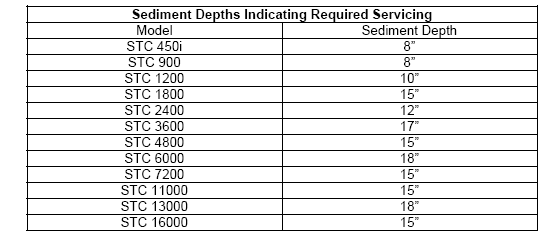 #26 – Maintenance Checklist for Filterra:Designers must also review the most current manufacturer guidelines for any updates or additions to the following O&M requirements.If you are unsure whether a problem exists, please contact Thurston County for technical assistance or the manufacturer’s representative.#27 – Maintenance Checklist for CDS Media Filtration System (MFS) ®:Designers must also review the most current manufacturer guidelines for any updates or additions to the following O&M requirements.If you are unsure whether a problem exists, please contact Thurston County for technical assistance or the manufacturer’s representative.Notes:1 CDS MFS system vault is a confined space. Visual inspections should be performed aboveground. If entry is required it should be performed by qualified personnel.2 Default maintenance is annual.3 Configuration options include precast or cast in place concrete vaults or precast manhole structures.#28 – Maintenance Checklist for Aqua Shield Aqua-Swirl:Designers must also review the most current manufacturer guidelines for any updates or additions to the following O&M requirements.If you are unsure whether a problem exists, please contact Thurston County for technical assistance or the manufacturer’s representative.#29 – Maintenance Checklist for Bioretention (BMP LID.08) (Cells, Swales, and Planter Boxes):If you are unsure whether a problem exists, please contact Thurston County for technical assistance.#30 – Maintenance Checklist for Cisterns (BMP LID.16):If you are unsure whether a problem exists, please contact Thurston County for technical assistance.#31 – Maintenance Checklist for Vegetated Roof (BMP LID.10):If you are unsure whether a problem exists, please contact Thurston County for technical assistance.#32 – Maintenance Checklist for Permeable Pavement (BMP LID.09):If you are unsure whether a problem exists, please contact Thurston County for technical assistance.#33 – Maintenance Checklist for Downspout (BMP LID.05), Sheet Flow (BMP LID.06), and Concentrated Flow Dispersion (BMP LID.07) Systems:If you are unsure whether a problem exists, please contact Thurston County for technical assistance.#34 – Maintenance Checklist for Rain Gardens (BMP LID.08A):If you are unsure whether a problem exists, please contact Thurston County for technical assistance.#35 – Maintenance Checklist for Trees:If you are unsure whether a problem exists, please contact Thurston County for technical assistance.#36 – Maintenance Checklist for Downspout Full Infiltration Systems (BMP LID.04):#37 – Maintenance Checklist for Dead-End Sump Vaults:If you are unsure whether a problem exists, please contact Thurston County for technical assistance.A vault is a confined space. Visual inspections should be performed aboveground. If entry is required, it should be performed by qualified personnel.Drainage System FeatureDefect or ProblemCondition When Maintenance Is NeededResults Expected When Maintenance Is PerformedMaintenanceFrequencyCompletedGeneralTrash and DebrisAny trash and debris, including yard wastes such as grass clipping and tree branches, which exceed five cubic feet per 1,000 square feet. If less than threshold, all trash and debris will be removed as part of next scheduled maintenance.Trash and debris cleared from site.GeneralPoisonous Vegetation and Noxious WeedsAny poisonous or nuisance vegetation which may constitute a hazard to maintenance personnel or the public. Any evidence of noxious weeds as defined in the Thurston County Noxious Weeds List. (Apply requirements of adopted integrated pest management policies for the use of herbicides.)No danger of poisonous vegetation where maintenance personnel or the public might normally be. Noxious and nuisance vegetation removed according to applicable regulations. (Coordinate with Thurston County.) Complete eradication of noxious weeds may not be possible. Compliance with state or local eradication policies required.GeneralContaminants and PollutionAny evidence of contaminants such as oil, gasoline, concrete slurries, or paint.No contaminants or pollutants present. (Coordinate source control, removal, and/or cleanup with Thurston County Water Resources 360-754-4681 and/or Dept. of Ecology Spill Response 800-424-8802.)GeneralRodent HolesIf the facility is constructed with a dam or berm, look for rodent holes or any evidence of water piping through the dam or berm.Rodents removed and dam or berm repaired. (Coordinate with Thurston County; coordinate with Ecology Dam Safety Office if pond exceeds 10 acre-feet.)GeneralBeaver DamsBeaver dam results in an adverse change in the functioning of the facility.Facility is returned to design function. (Contact WDFW Region 6 to identify the appropriate Nuisance Wildlife Control Operator.)GeneralInsectsWhen insects such as wasps and hornets interfere with maintenance activities.Insects destroyed or removed from site. Apply insecticides in compliance with adopted integrated pest management policies.GeneralTree Growth and Dense VegetationTrees growing on pond bottom or side slopes. Tree growth and dense vegetation impedes inspection, maintenance access or interferes with maintenance activity (i.e., slope mowing, silt removal, vactoring, or equipment movements). Trees removed form facility bottom,                                                                                   side slopes, and maintenance access  areas. Species removed that are not part of the planting plan.GeneralHazard TreesIf dead, diseased, or dying trees are identified (Use a certified Arborist to determine health of tree or removal requirements).Hazard trees removed.GeneralPerformanceCheck crest gauge against design expectations (see Maintenance and Source Control Manual).Reading recorded. County notified if not meeting design performance.Crest GaugeCrest Gauge Missing/ BrokenCrest gauge is not functioning properly, has been vandalized, or is missing.Repair/replace.Side Slopes of PondErosionErosion damage over 2 inches deep where cause of damage is still present or where there is potential for continued erosion.Slopes stabilized using appropriate erosion control measure(s); e.g., rock reinforcement, planting of grass, compaction.Side Slopes of PondErosionAny erosion observed on a compacted berm embankment.Slopes stabilized using appropriate erosion control measure(s); e.g., rock reinforcement, planting of grass, compaction.If erosion is occurring on compacted berms, a professional engineer should be consulted to resolve source of erosion.Storage AreaSedimentAccumulated sediment that exceeds 10 percent of the designed pond depth unless otherwise specified or affects facility inlets or outlets.Sediment cleaned out to designed pond shape and depth; pond reseeded if necessary to control erosion.(If sediment contamination is a potential problem, sediment should be tested regularly to determine leaching potential prior to disposal.)Storage AreaLiner (If Applicable)Liner is visible and has more than three one-fourth inch holes in it.Liner repaired or replaced. Liner is fully covered.Pond Berms (Dikes)SettlementsAny part of berm which has settled 4 inches lower than the design elevation.Dike is built back to the design elevation.If settlement is significant, a professional engineer should be consulted to determine the cause of the settlement.Pond Berms Over 4 ft in height (Dikes)Tree GrowthTree growth on berms over 4 feet in height may lead to piping through the berm which could lead to failure of the berm.Trees on berms removed.If root system is small (base less than 4 inches) the root system may be left in place. Otherwise the roots should be removed and the berm restored. A professional engineer should be consulted for proper berm/spillway restoration.Pond Berms (Dikes)PipingDiscernable water flow through pond berm. Ongoing erosion with potential for erosion to continue.Piping eliminated. Erosion potential eliminated. Recommend a geotechnical engineer be called in to inspect and evaluate condition and recommend repair of condition.Emergency Overflow/ SpillwayTree GrowthTree growth on emergency spillways creates blockage problems and may cause failure of the berm due to uncontrolled overtopping.Trees on emergency spillway removed. If root system is small (base less than 4 inches) the root system may be left in place. Otherwise the roots should be removed and the berm restored. A professional engineer should be consulted for proper berm/spillway restoration.Emergency Overflow/ SpillwayRock MissingOnly one layer of rock exists above native soil in area five square feet or larger, or any exposure of native soil at the top of outflow path of spillway.Rocks and pad depth restored to design standards. (Riprap on inside slopes need not be replaced.)Emergency Overflow/ SpillwayErosionErosion damage over 2 inches deep where cause of damage is still present or where there is potential for continued erosion.Any erosion observed on a compacted berm embankment.Slopes stabilized using appropriate erosion control measure(s); e.g., rock reinforcement, planting of grass, compaction.If erosion is occurring on compacted berms a professional engineer should be consulted to resolve source of erosion.Drainage System FeatureDefect or ProblemCondition When Maintenance Is NeededResults Expected When Maintenance Is PerformedMaintenanceFrequencyCompletedGeneralTrash and DebrisAny trash and debris, including yard wastes such as grass clippings and tree branches, which exceed five cubic feet per 1,000 square feet. If less than threshold, all trash and debris will be removed as part of next scheduled maintenance.Trash and debris cleared from site.GeneralPoisonous Vegetation and Noxious WeedsAny poisonous or nuisance vegetation which may constitute a hazard to maintenance personnel or the public. Any evidence of noxious weeds as defined in the Thurston County Noxious Weeds List. (Apply requirements of adopted integrated pest management policies for the use of herbicides.)No danger of poisonous vegetation where maintenance personnel or the public might normally be. (Coordinate with Thurston County Public Works) Complete eradication of noxious weeds may not be possible. Compliance with state or local eradication policies required.GeneralContaminants and PollutionAny evidence of oil, gasoline, contaminants, or other pollutants.No contaminants or pollutants present. (Coordinate removal/cleanup with Thurston County Water Resources 360-754-4681 and/or Dept. of Ecology Spill Response 800- 424-8802.)GeneralRodent HolesIf the facility is constructed with a dam or berm, look for rodent holes or any evidence of water piping through the dam or berm.Rodents removed and dam or berm repaired. (Coordinate with Thurston County; coordinate with Ecology Dam Safety Office if pond exceeds 10 acre-feet.)GeneralBeaver DamsBeaver dam results in an adverse change in the functioning of the facility.Facility returned to design function. (Contact WDFW Region 6 to identify the appropriate Nuisance Wildlife Control Operator)GeneralInsectsWhen insects such as wasps and hornets interfere with maintenance activities.Insects destroyed or removed from site. Apply insecticides in compliance with adopted integrated pest management policies.GeneralPerformanceCheck crest gauge against design expectations (see Maintenance and Source Control Manual).Crest gauge results reflect design performance expectations. Reading recorded. County notified if not meeting design performance.Crest GaugeCrest Gauge Missing/ BrokenCrest gauge is not functioning properly, has been vandalized, or is missing.Crest gauge present and functioning. Repair/replace crest gauge if missing or broken.Storage AreaWater Not InfiltratingWater ponding in infiltration basin after rainfall ceases and appropriate time allowed for infiltration. Treatment basins should infiltrate Water Quality Design Storm Volume within 48 hours, and empty within 24 hours after cessation of most rain events.(A percolation test pit or test of facility indicates facility is only working at90 percent of its designed capabilities. If 2 inches or more sediment is present, remove).Facility infiltrates as designed. Sediment is removed and/or facility is cleaned so that infiltration system works according to design.Filter Bags (if applicable)Filled with Sediment and DebrisSediment and debris fill bag more than one-half full.Filter bag less than one-half full. Filter bag is replaced or system is redesigned.Rock FiltersSediment and DebrisBy visual inspection, little or no water flows through filter during heavy rain storms.Water flows through filter. Replace gravel in rock filter if needed.TrenchesObservation Well (Use Surface of Trench if Well is Not Present)Water ponds at surface during storm events. Less than 90 percent of design infiltration rate.Remove and replace/clean rock and geomembrane.PondsVegetation When grass becomes excessively tall. When nuisance weeds and other vegetation starts to take over.Vegetation mowed or nuisance vegetation removed so that flow is not impeded. Grass or groundcover mowed to a height of 3 to 4 inches. Removed clippings.PondsVegetationBare spots.No bare spots. Revegetate and stabilize immediately.Side Slopes of PondErosionErosion damage over 2 inches deep where cause of damage is still present or where there is potential for continued erosion.Slopes stabilized using appropriate erosion control measure(s); e.g., rock reinforcement, planting of grass, compaction.If erosion is occurring on compacted slope, a professional engineer should be consulted to resolve source of erosion.Pond Berms (Dikes)SettlementsAny part of berm which has settled 4 inches lower than the design elevation. If settlement is apparent, measure berm to determine amount of          settlement. Settling can be an indication of more severe problems with the   berm or outlet works.Dike is built back to the design elevation.If settlement is significant, a professional engineer should be consulted to determine the cause of the settlement.Pond Berms (Dikes)PipingDiscernable water flow through pond berm. Ongoing erosion with potential for erosion to continue.No water flow through pond berm. Piping eliminated. Erosion potential eliminated. Recommend a geotechnical engineer be called in to inspect and evaluate condition and recommend repair of condition.GeneralHazard TreesIf dead, diseased, or dying trees are identified.Hazard trees removed. (Use a certified Arborist to determine health of tree or removal requirements).GeneralTree Growth and Dense VegetationTrees growing on pond bottom or side slopes. Tree growth and dense vegetation which impedes inspection, maintenance access or interferes with maintenance activity (i.e., slope mowing, silt removal, vactoring, or equipment movements).Trees removed from facility bottom, side slopes, and maintenance access areas. Species removed that are not part of recorded planting plan. Harvested trees should be recycled into mulch or other beneficial uses (e.g., alders for firewood).Pond Berms (Dikes)Tree GrowthTree growth on berms over 4 feet in height may lead to piping through the berm which could lead to failure of the berm.Trees on berms removed.If root system is small (base less than 4 inches) the root system may be left in place. Otherwise the roots should be removed and the berm restored. A professional engineer should be consulted for proper berm/spillway restoration.Emergency Overflow/ SpillwayTree GrowthTree growth on emergency spillways creates blockage problems and may cause failure of the berm due to uncontrolled overtopping.Trees on emergency spillways removed.If root system is small (base less than 4 inches) the root system may be left in place. Otherwise the roots should be removed and the berm restored. A professional engineer should be consulted for proper berm/spillway restoration.Emergency Overflow/ SpillwayRock MissingOnly one layer of rock exists above native soil in area five square feet or larger, or any exposure of native soil at the top of outflow path of spillway.Rocks and pad depth restored to design standards. (Riprap on inside slopes need not be replaced.)Emergency Overflow/ SpillwayErosionErosion damage over 2 inches deep where cause of damage is still present or where there is potential for continued erosion.Any erosion observed on a compacted berm embankment.Slopes stabilized using appropriate erosion control measure(s); e.g., rock reinforcement, planting of grass, compaction.If erosion is occurring on compacted berms a professional engineer should be consulted to resolve source of erosion.Presettling Ponds and VaultsFacility or sump filled with Sediment and/or Debris6 inches or designed sediment trap depth of sediment.No sediment present in presettling pond or vault. Sediment is removed.Drain RockWater PondingIf water enters the facility from the surface, inspect to see if water is ponding at the surface during storm events.If buried drain rock, observe drawdown through observation port or cleanout.No water ponding on surface during storm events.Clear piping through facility when ponding occurs. Replace rock material/sand reservoirs as necessary. Tilling of subgrade below reservoir may be necessary (for trenches) prior to backfill.Drainage System FeatureDefect or ProblemCondition When Maintenance Is NeededResults Expected When Maintenance Is PerformedMaintenanceFrequencyCompletedStorage AreaPlugged Air VentsOne-half of the cross-section of a vent is blocked at any point or the vent is damaged.Vents open and functioning. Remove blockage or replace air vent if damaged.Storage AreaDebris and SedimentAccumulated sediment depth exceeds 10 percent of the diameter of the storage area for one-half length of storage vault or any point depth exceeds 15 percent of diameter.All sediment and debris removed from storage area.Storage AreaJoints Between Tank/Pipe SectionAny openings or voids allowing material to be transported into facility. (Will require engineering analysis to determine structural stability.)All joint between tank/pipe sections are sealed.Storage AreaTank Pipe Bent Out of ShapeAny part of tank/pipe is bent out of shape more than 10 percent of its design shape. (Review required by engineer to determine structural stability.)Tank/pipe repaired or replaced to design.Storage AreaVault Structure Includes Cracks in Wall, Bottom, Damage to Frame and/or Top SlabCracks wider than one-half inch and any evidence of soil particles entering the structure through the cracks, or maintenance/inspection personnel determines that the vault is not structurally sound.Vault replaced or repaired to design specifications and is structurally sound.Storage AreaVault Structure Includes Cracks in Wall, Bottom, Damage to Frame and/or Top SlabCracks wider than one-half inch at the joint of any inlet/outlet pipe or any evidence of soil particles entering the vault through the walls.No cracks more than one-fourth inch wide at the joint of the inlet/outlet pipe. No water or soil entering vault through joints or walls.Crest GaugeCrest Gauge Missing/BrokenCrest gauge is not functioning properly, has been vandalized, or is missing.Crest gauge present and functioning. Repair/replace crest gauge if missing or broken.ManholeCover Not in PlaceCover is missing or only partially in place. Any open manhole requires maintenance.Manhole access cover/ lid is in place and secure.ManholeLocking Mechanism Not WorkingMechanism cannot be opened by one maintenance person with proper tools. Bolts into frame have less than one-half inch of thread (may not apply to self-locking lids).Mechanism opens with proper tools.ManholeCover Difficult to RemoveOne maintenance person cannot remove lid after applying normal lifting pressure. Intent is to keep cover from sealing off access to maintenance.Cover can be removed and reinstalled by one maintenance person.ManholeLadder Rungs UnsafeLadder is unsafe due to missing rungs, misalignment, not securely attached to structure wall, rust, or cracks.Ladder meets design standards. Allows maintenance person safe access.Drainage System FeatureDefect or ProblemCondition When Maintenance Is NeededResults Expected When Maintenance Is PerformedMaintenanceFrequencyCompletedGeneralTrash and Debris (Includes Sediment)Material exceeds 25 percent of sump depth or 1 foot below orifice plate.No trash and debris blocking or potentially blocking control structure orifice.GeneralStructural DamageStructure is not securely attached to manhole wall.Structure securely attached to wall and outlet pipe.GeneralStructural DamageStructure is not in upright position (allow up to 10 percent from plumb).Structure in correct position.GeneralStructural DamageConnections to outlet pipe are not watertight and show signs of rust.Connections to outlet pipe are watertight; structure repaired or replaced and works as designed.GeneralStructural DamageAny holes–other than designed holes–in the structure.Structure has no holes other than designed holes.Cleanout GateDamaged or MissingCleanout gate is not watertight or is missing.Gate is watertight and works as designed.Cleanout GateDamaged or MissingGate cannot be moved up and down by one maintenance person.Gate moves up and down easily and is watertight.Cleanout GateDamaged or MissingChain/rod leading to gate is missing or damaged.Chain is in place and works as designed.Cleanout GateDamaged or MissingGate is rusted over 50 percent of its surface area.Gate is repaired or replaced to meet design standards.Orifice PlateDamaged or MissingControl device is not working properly due to missing, out of place, or bent orifice plate.Plate is in place and works as designed.Orifice PlateObstructionsAny trash, debris, sediment, or vegetation blocking the plate.Plate is free of all obstructions and works as designed.Overflow PipeObstructionsAny trash or debris blocking (or having the potential of blocking) the overflow pipe.Pipe is free of all obstructions and works as designed.ManholeCover Not in PlaceCover is missing or only partially in place. Any open manhole requires maintenance.Manhole access cover/ lid is in place and secure.ManholeLocking Mechanism Not WorkingMechanism cannot be opened by one maintenance person with proper tools. Bolts into frame have less than one-half inch of thread (may not apply to self- locking lids).Mechanism opens with proper tools.ManholeCover Difficult to RemoveOne maintenance person cannot remove lid after applying normal lifting pressure. Intent is to keep cover from sealing off access to maintenance.Cover can be removed and reinstalled by one maintenance person.ManholeLadder Rungs UnsafeLadder is unsafe due to missing rungs, misalignment, not securely attached to structure wall, rust, or cracks.Ladder meets design standards. Allows maintenance person safe access.Drainage System FeatureDefect or ProblemCondition When Maintenance Is NeededResults Expected When Maintenance Is PerformedMaintenanceFrequencyCompletedGeneral“Dump no pollutants” (or similar) stencil or stamp not visibleStencil or stamp should be visible and easily read.Warning signs (e.g., “Dump No Waste- Drains to Stream” or “Only rain down the drain”/ “Puget Sound starts here”) painted or embossed on or adjacent to all storm drain inlets.GeneralTrash and DebrisTrash or debris which is located immediately in front of the catch basin opening or is blocking inlet capacity by more than 10 percent.No trash or debris located immediately in front of catch basin or on grate opening.GeneralTrash and DebrisTrash or debris (in the basin) that exceeds 1/3 of the sump depth as measured from the bottom of basin to invert of the lowest pipe into or out of the basin, but in no case less than a minimum of 6 inches clearance from the debris surface to the invert of the lowest pipe.No trash or debris in the catch basin.GeneralTrash and DebrisTrash or debris in any inlet or outlet pipe blocking more than one-third of its height.Inlet and outlet pipes free of trash or debris.GeneralTrash and DebrisDead animals or vegetation that could generate odors that could cause complaints or dangerous gases (e.g., methane).No dead animals or vegetation present within the catch basin.GeneralSedimentSediment (in the basin) that exceeds 1/3 of the sump depth as measured from the bottom of basin to invert of the lowest pipe into or out of the basin, but in no case less than a minimum of 6 inches clearance from the sediment surface to the invert of the lowest pipe.No sediment in the catch basin.GeneralStructure Damage to Frame and/or Top SlabTop slab has holes larger than 2 square inches or cracks wider than one-fourth inch.No holes and cracks in the top slab allowing material to run into the basin.GeneralStructure Damage to Frame and/or Top SlabFrame not sitting flush on top slab, i.e., separation of more than three-fourth inch of the frame from the top slab. Frame not securely attached.Frame is sitting flush on the riser rings or top slab and firmly attached.GeneralFractures or Cracks in Basin Walls/ BottomMaintenance person judges that structure is unsound.Basin replaced or repaired to design standards.GeneralFractures or Cracks in Basin Walls/ BottomGrout fillet has separated or cracked wider than one-half-inch and longer than 1 foot at the joint of any inlet/outlet pipe or any evidence of soil particles entering catch basin through cracks.Pipe is regrouted and secure at basin wall.GeneralSettlement/ MisalignmentIf failure of basin has created a safety, function, or design problem.Basin replaced or repaired to design standards.GeneralVegetationVegetation growing across and blocking more than 10 percent of the basin opening.No vegetation blocking opening to basin.GeneralVegetationVegetation growing in inlet/outlet pipe joints that is more than 6 inches tall and less than 6 inches apart.No vegetation or root growth present.GeneralContamination and PollutionAny evidence of oil, gasoline, contaminants or other pollutants.No contaminants or pollutants present. (Coordinate removal/cleanup with Thurston County Water Resources 360-754-4681 and/or Dept. of Ecology Spill Response 800- 424-8802.)Catch Basin CoverCover Not in PlaceCover is missing or only partially in place. Any open catch basin requires maintenance.Catch basin cover is in place and secured.Catch Basin CoverLocking Mechanism Not WorkingMechanism cannot be opened by one maintenance person with proper tools. Bolts into frame have less than one-half- inch of thread.Mechanism opens with proper tools.Catch Basin CoverCover Difficult to RemoveOne maintenance person cannot remove lid after applying normal lifting pressure. (Intent is to keep cover from sealing off access to maintenance.)Cover can be removed by one maintenance person.LadderLadder Rungs UnsafeLadder is unsafe due to missing rungs, not securely attached to basin wall, misalignment, rust, cracks, or sharp edges.Ladder meets design standards and allows maintenance person safe access.GratesGrate Opening UnsafeGrate with opening wider than seven- eighths of an inch.Grate opening meets design standards.GratesTrash and DebrisTrash and debris that is blocking more than 20 percent of grate surface inletting capacity.Grate free of trash and debris.GratesDamaged or MissingGrate missing or broken member(s) of the grate.Grate is in place and meets design standards.Drainage System FeatureDefect or ProblemCondition When Maintenance Is NeededResults Expected When Maintenance Is PerformedMaintenanceFrequencyCompletedGeneralTrash and DebrisTrash or debris that is plugging more than 20 percent of the openings in the barrier.Barrier cleared to receive design flow capacity.GeneralDamaged/Missing BarsBars are bent out of shape more than 3 inches.Bars in place with no bends more than three-fourth inch.GeneralDamaged/Missing BarsBars are missing or entire barrier missing.Bars in place according to design.GeneralDamaged/Missing BarsBars are loose and rust is causing 50 percent deterioration to any part of barrier.Barrier replaced or repaired to design standards.GeneralInlet/Outlet PipeDebris barrier missing or not attached to pipe.Barrier firmly attached to pipe.Drainage System FeatureDefect or ProblemCondition When Maintenance Is NeededResults Expected When Maintenance Is PerformedMaintenanceFrequencyCompletedExternal:External:External:External:External:External:Rock PadMissing or Moved RockOnly one layer of rock exists above native soil in area five square feet or larger, or any exposure of native soil.Rock pad replaced to design standards.Rock PadErosionSoil erosion in or adjacent to rock pad.Rock pad replaced to design standards.Dispersion TrenchPipe Plugged with SedimentAccumulated sediment that exceeds 20 percent of the design depth.Pipe cleaned/flushed so that it matches design.Dispersion TrenchNot Discharging Water ProperlyVisual evidence of water discharging at concentrated points along trench (normal condition is a “sheet flow” of water along trench). Intent is to prevent erosion damage.Water discharges from feature by sheet flow. Trench redesigned or rebuilt to standards.Dispersion TrenchPerforations PluggedOver one-half of perforations in pipe are plugged with debris and sediment.Perforations freely discharge flow. Perforated pipe cleaned or replaced.Dispersion TrenchWater Flows Out Top of “Distributor” Catch BasinWater flows out of distributor catch basin during any storm less than the design storm or is causing or appears likely to cause damage.No flow discharges from distributor catch basin. Facility rebuilt or redesigned to standards.Dispersion TrenchReceiving Area Over-SaturatedWater in receiving area is causing or has potential of causing landslide problems.No danger of landslides.Internal:Internal:Internal:Internal:Internal:Internal:Manhole/ ChamberWorn or Damaged Post, Baffles, Side of ChamberStructure dissipating flow deteriorates to one-half of original size or any concentrated worn spot exceeding 1 square foot which would make structure unsound.Structure in no danger of failing. Structure replaced to design standards if needed.Manhole/ ChamberTrash and DebrisTrash or debris (in the basin) that exceeds 1/3 of the sump depth as measured from the bottom of basin to invert of the lowest pipe into or out of the basin, but in no case less than a minimum of 6 inches clearance from the debris surface to the invert of the lowest pipe.No trash or debris in the catch basin.Manhole/ ChamberTrash and DebrisTrash or debris in any inlet or outlet pipe blocking more than one-third of its height.Inlet and outlet pipes free of trash or debris.Manhole/ ChamberTrash and DebrisDead animals or vegetation that could generate odors that could cause complaints or dangerous gases (e.g., methane).No dead animals or vegetation present within the catch basin.Manhole/ ChamberSedimentSediment (in the basin) that exceeds 60 percent of the sump depth as measured from the bottom of basin to invert of the lowest pipe into or out of the basin, but in no case less than a minimum of 6 inches clearance from the sediment surface to the invert of the lowest pipe.No sediment in the catch basin.Manhole/ ChamberStructure Damage to Frame and/or Top SlabTop slab has holes larger than 2 square inches or cracks wider than one-fourth inch.No holes and cracks in top slab allowing material to run into the basin.Manhole/ ChamberStructure Damage to Frame and/or Top SlabFrame not sitting flush on top slab, i.e., separation of more than three-fourth inch of the frame from the top slab. Frame not securely attached.Frame is sitting flush on the riser rings or top slab and firmly attached.Manhole/ ChamberFractures or Cracks in Basin Walls/ BottomMaintenance person judges that structure is unsound.Basin replaced or repaired to design standards.Manhole/ ChamberFractures or Cracks in Basin Walls/ BottomGrout fillet has separated or cracked wider than one-half-inch and longer than 1 foot at the joint of any inlet/outlet pipe or any evidence of soil particles entering catch basin through cracks.Pipe is regrouted and secure at basin wall.Manhole/ ChamberSettlement/ MisalignmentIf failure of basin has created a safety, function, or design problem.Basin replaced or repaired to design standards.Manhole/ ChamberContamination and PollutionAny evidence of oil, gasoline, contaminants or other pollutants.No contaminants or pollutants present. (Coordinate removal/cleanup with Thurston County Water Resources 360-754-4681 and/or Dept. of Ecology Spill Response 800- 424-8802.)Catch Basin CoverCover Not in PlaceCover is missing or only partially in place. Any open catch basin requires maintenance.Catch basin cover is closed.Catch Basin CoverLocking Mechanism Not WorkingMechanism cannot be opened by one maintenance person with proper tools. Bolts into frame have less than one-half- inch of thread.Mechanism opens with proper tools.Catch Basin CoverCover Difficult to RemoveOne maintenance person cannot remove lid after applying normal lifting pressure. (Intent is to keep cover from sealing off access to maintenance.)Cover can be removed by one maintenance person.Drainage System FeatureDefect or ProblemCondition When Maintenance Is NeededResults Expected When Maintenance Is PerformedMaintenanceFrequencyCompletedGeneralSediment Accumulation on GrassSediment depth exceeds 2 inches or inhibits vegetation growth in 10 percent or more of swale.No sediment deposits in treatment area of the biofiltration swale. Remove sediment deposits on grass treatment area of the swale. When finished, swale should be level from side to side and drain freely toward outlet.There should be no areas of standing water once inflow has ceased.GeneralStanding WaterWhen water stands in the swale between storms and does not drain freely.Swale drains freely and no standing water in swale between storms.Any of the following may apply: remove sediment or trash blockages, improve grade from head to foot of swale, remove clogged check dams, add underdrains or convert to a wet biofiltration swale.GeneralFlow SpreaderFlow spreader uneven or clogged so that flows are not uniformly distributed through entire swale width.Spreader leveled and cleaned and flow spread evenly over entire swale width.GeneralConstant Base FlowWhen small quantities of water continually flow through the swale, even when it has been dry for weeks, and an eroded, muddy channel has formed in the swale bottom.Base flow removed from swale by a low-flow pea-gravel drain the length of the swale, or by-passed around the swale.GeneralPoor Vegetation CoverageWhen grass is sparse or bare or eroded patches occur in more than 10 percent of the swale bottom.Swale has no bare spots and grass is thick and healthy.If grass growth is poor, determine and address the cause. Re-plant with plugs of grass from the upper slope: plant in the swale bottom at 8-inch intervals. Or re-seed into loosened, fertile soil.GeneralVegetationWhen the grass becomes excessively tall (greater than 10 inches); when nuisance weeds and other vegetation starts to take over.Vegetation mowed or nuisance vegetation removed so that flow not impeded.Grass mowed to a height of 3 to 4 inches. No grass clippings left in swale.GeneralExcessive ShadingGrass growth is poor because sunlight does not reach swale.Over-hanging limbs trimmed back and brushy vegetation on adjacent slopes removed.GeneralInlet/OutletInlet/outlet areas clogged with sediment and/or debris.Inlet and outlet areas clear of sediment and debris. Material clogging or blocking the inlet/outlet area removed.GeneralTrash and Debris AccumulationTrash and debris accumulated in the bioswale.Leaves, litter, and oily materials removed as needed. Curb cuts and level spreaders cleaned as needed.GeneralErosion/ScouringEroded or scoured swale bottom due to flow channelization, or higher flows.No eroded or scoured areas in biofiltration swale. Cause of erosion or scour addressed. For ruts or bare areas less than 12 inches wide, repair the damaged area by filling with crushed gravel. If bare areas are large, generally greater than 12 inches wide, the swale should be re-graded and re- seeded. For smaller bare areas, overseed when bare spots are evident, or take plugs of grass from the upper slope and plant in the swale bottom at 8-inch intervals.Drainage System FeatureDefect or ProblemCondition When Maintenance Is NeededResults Expected When Maintenance Is PerformedMaintenanceFrequencyCompletedGeneralSediment AccumulationSediment depth exceeds 2 inches in 10 percent of the swale treatment area.No sediment deposits in treatment area.GeneralWater DepthWater not retained to a depth of about 4 inches during the wet season.Water depth of four inches throughout swale for most of wet season. Build up or repair outlet berm so that water is retained in the wet swale.GeneralWetland VegetationVegetation becomes sparse and does not provide adequate filtration, OR vegetation is crowded out by very dense clumps of cattail, which do not allow water to flow through the clumps.Wetland vegetation fully covers bottom of swale. Cause of lack of vigor of vegetation addressed. Replant as needed.No cattails or nuisance vegetation present. For excessive cattail growth, cut cattail shoots back and compost offsite. Note: normally wetland vegetation does not need to be harvested unless die-back is causing oxygen depletion in downstream waters.GeneralInlet/OutletInlet/outlet area clogged with sediment and/or debris.Inlet and outlet areas clear of sediment and debris.GeneralTrash and Debris AccumulationAny trash and debris which exceed one cubic foot per 1,000 square feet. If less than threshold, all trash and debris will be removed as part of next scheduled maintenance.No trash and debris present. Any trash and debris removed from wet swale.GeneralErosion/ScouringSwale has eroded or scoured due to flow channelization, or higher flows.No eroded or scoured areas in biofiltration swale.Cause of erosion or scour addressed, Design flows checked to assure swale is large enough to handle flows. Excess flows are bypassed or swale enlarged. Eroded areas replanted with fibrous- rooted plants such as Juncus effusus (soft rush) in wet areas or snowberry (Symphoricarpos albus) in dryer areas.Drainage System FeatureDefect or ProblemCondition When Maintenance Is NeededResults Expected When Maintenance Is PerformedMaintenanceFrequencyCompletedGeneralSediment Accumulation on GrassSediment depth exceeds 2 inches.No sediment deposits in treatment areas. Slope re-leveled to be even and pass flows evenly through strip.GeneralVegetationWhen the grass becomes excessively tall (greater than 10 inches); when nuisance weeds and other vegetation starts to take over.Grass is healthy and nuisance vegetation controlled such that flow not impeded. Grass should be mowed to a height between 3-4 inches.GeneralTrash and Debris AccumulationTrash and debris accumulated on the filter strip.No trash or debris present. Any trash and debris removed from filter.GeneralErosion/ScouringEroded or scoured areas due to flow channelization, or higher flows.No eroded or scoured areas, cause of erosion or scour addressed.For ruts or bare areas less than 12 inches wide, repair the damaged area by filling with crushed gravel (basic filter strip) or a 50/50 mixture of crushed gravel and compost (CAVFS). The grass will creep in over the rock in time. If bare areas are large, generally greater than 12 inches wide, the filter strip should be re-graded and re- seeded.For smaller bare areas, overseed when bare spots are evident.GeneralFlow SpreaderFlow spreader uneven or clogged so that flows are not uniformly distributed through entire filter width.Flows are spread evenly over entire filter width. Spreader is level and clean.Drainage System FeatureDefect or ProblemCondition When Maintenance Is NeededResults Expected When Maintenance Is PerformedMaintenanceFrequencyCompletedGeneralWater levelFirst cell is empty, does not hold water.Water retained in first cell for most of the year.Line the first cell to maintain at least 4 feet of water. Although the second cell may drain, the first cell must remain full to control turbulence of the incoming flow and reduce sediment resuspension.Trash and DebrisAccumulation that exceeds one cubic foot per 1,000 square feet of pond area.No trash or debris on site. Any trash and debris removed from pond.VegetationWhen nuisance weeds and other vegetation take over. Cattail covers more than 25% of the pond.Vegetation mowed or nuisance vegetation removed so that flow is not impeded.Tree GrowthTrees growing in pond bottom or side slopes. Tree growth and dense vegetation which impedes inspection, maintenance access, or interferes with maintenance activity (e.g., slope mowing, silt removal, vactoring, or equipment movements).Trees removed from facility bottom, side slopes, and maintenance access areas.Inlet/Outlet PipeInlet/Outlet pipe clogged with sediment and/or debris material.No clogging or blockage in the inlet and outlet piping.Sediment Accumulation in Pond BottomSediment accumulations in pond bottom that exceeds the depth of sediment zone plus 6 inches, usually in the first cell.Sediment removed from pond bottom. (If sediment contamination is a potential problem, sediment should be tested regularly to determine leaching potential prior to disposal.)Oil Sheen on WaterPrevalent and visible oil sheen.Oil removed from water using oil- absorbent pads or vactor truck. Source of oil located and corrected.If chronic low levels of oil persist, plant wetland plants such as Juncus effusus (soft rush) which can uptake small concentrations of oil.ErosionErosion of the pond’s side slopes and/or scouring of the pond bottom that exceeds 6 inches, or where continued erosion is prevalent.Slopes stabilized using proper erosion control measures and repair methods.Settlement of Pond Dike/BermAny part of these components that has settled 4 inches or lower than the design elevation, or inspector determines dike/berm is unsound.Dike/berm is repaired to specifications.Internal BermBerm dividing cells should be level.Berm surface is leveled so that water flows evenly over entire length of berm.Overflow SpillwayRock is missing and soil is exposed at top of spillway or outside slope.Rocks replaced to specifications.Drainage System FeatureDefect orProblemConditions to Check ForResults Expected When Maintenance is PerformedMaintenanceFrequencyCompletedGeneralTrash/Debris AccumulationTrash and debris accumulated in vault, pipe or inlet/outlet (includes floatables and non-floatables).No trash or debris present. Any trash and debris removed from vault.GeneralSediment Accumulation in VaultSediment accumulation in vault bottom exceeds the depth of the sediment zone plus 6 inches.No sediment in vault.(If sediment contamination is a potential problem, sediment should be tested regularly to determine leaching potential prior to disposal.)GeneralDamaged PipesInlet/outlet piping damaged or broken and in need of repair.Pipe repaired and/or replaced.GeneralAccess Cover Damaged/Not WorkingCover cannot be opened or removed, especially by one person.Pipe repaired or replaced to proper working specifications.GeneralVentilationVentilation area blocked or plugged.Blocking material removed or cleared from ventilation area. A specified percentage of the vault surface area must provide ventilation to the vault interior (see design specifications).Vault StructureDamage – Includes Cracks in Walls Bottom, Damage to Frame and/or Top SlabMaintenance/inspection personnel determine that the vault is not structurally sound.Vault replaced or repairs made so that vault meets design specifications and is structurally sound.Vault StructureDamage – Includes Cracks in Walls Bottom, Damage to Frame and/or Top SlabCracks wider than one-half-inch at the joint of any inlet/outlet pipe or evidence of soil particles entering through the cracks.Vault repaired so that no cracks exist wider than one-fourth inch at the joint of the inlet/outlet pipe.Vault StructureBafflesBaffles corroding, cracking, warping and/or showing signs of failure as determined by maintenance/inspection staff.Baffles repaired or replaced to specifications.Access LadderDamageLadder is corroded or deteriorated, not functioning properly, not attached to structure wall, missing rungs, has cracks and/or misaligned.Confined space warning sign missing.Ladder replaced or repaired to specifications, and is safe to use as determined by inspection personnel. Replace sign warning of confined space entry requirements.Drainage System FeatureDefect or ProblemCondition When Maintenance Is NeededResults Expected When Maintenance Is PerformedMaintenanceFrequencyCompletedAbove ground (open sand filter)Sediment and Silt Accumulation on Top LayerSediment and silt depth exceeds one- half inch over 10 percent of surface area of sand filter.No sediment deposit on grass layer of sand filter that would impede permeability of the filter section. Silt scraped off during dry periods using steel rakes or other devices. Surface layer of the media striated.Above ground (open sand filter)Trash and Debris AccumulationsTrash and debris accumulated on sand filter bed.No trash or debris present. Any trash and debris removed from sand filter bed.Above ground (open sand filter)Sediment/ Debris in CleanoutsWhen the cleanouts become full or partially plugged with sediment and/or debris.No sediment or debris present. Any sediment and debris removed from cleanouts and/or drainpipes.Above ground (open sand filter)Sand Filter MediaDrawdown of water through the sand filter media takes longer than 24-hours, flow through the overflow pipes occurs frequently, or hydraulic conductivity is less than 1 inch per hour.Sand filter infiltrates as designed. Top several inches of sand are scraped. May require replacement of entire sand filter depth depending on extent of plugging and influent suspended solids loads (a sieve analysis is helpful to determine if the lower sand has too high a proportion of fine material). Other options include removal of thatch, aerating the filter surface, tilling the filter surface, replacing the top 4 inches of filter media, and inspecting geotextiles for clogging.Above ground (open sand filter)Prolonged FlowsSand is saturated for prolonged periods of time (several weeks) and does not dry out between storms due to continuous base flow or prolonged flows from detention facilities. (Consider 4-8 hour drawdown tests).Low, continuous flows are limited to a small portion of the facility by using a low wooden divider or slightly depressed sand surface.Above ground (open sand filter)Short CircuitingDrawdown greater than 12 inches per hour. When flows become concentrated over one section of the sand filter rather than dispersed. (Consider 4-8 hour drawdown tests).Flow and percolation of water through sand filter is uniform and dispersed across the entire filter area. No leaks in the cleanouts or underdrains.Above ground (open sand filter)Erosion Damage to SlopesErosion over 2 inches deep where cause of damage is prevalent or potential for continued erosion is evident.Slopes stabilized using proper erosion control measures.Above ground (open sand filter)Rock Pad Missing or Out of PlaceSoil beneath the rock is visible.Rock pad replaced or rebuilt to design specifications.Above ground (open sand filter)Flow SpreaderFlow spreader uneven or clogged so that flows are not uniformly distributed across sand filter. Rills and gullies on the surface of the filter can indicate improper function of the inlet flow spreader.Spreader leveled and cleaned so that flows are spread evenly over sand filter.Above ground (open sand filter)Damaged PipesAny part of the piping that is crushed or deformed more than 20 percent or any other failure to the piping.Pipe repaired or replaced.Drainage System FeatureDefect or ProblemConditions to Check ForResults Expected When Maintenance is PerformedMaintenanceFrequencyCompletedBelow Ground VaultSediment and Silt Accumulation on Top LayerSediment and silt depth exceeds one- half inch.No sediment deposits on grass layer of sand filter that would impede permeability of the filter section. Silt scraped off during dry periods using steel rakes or other devices. Surface layer of the media striated.Below Ground VaultSediment Accumulation in Presettling Portion of VaultSediment accumulation in vault bottom exceeds the depth of the sediment zone plus 6 inches.No sediment deposits in first chamber of vault.Below Ground VaultTrash/Debris AccumulationTrash and debris accumulated in vault, or pipe inlet/outlet, floatables and non- floatables.No trash or debris present. Any trash and debris removed from vault and inlet/outlet piping.Below Ground VaultSediment in Drain Pipes/CleanoutsWhen drain pipes, cleanouts become full with sediment and/or debris.No sediment or debris present. Any sediment and debris removed from cleanouts and/or drainpipes.Below Ground VaultClogged Sand Filter MediaDrawdown of water through the sand filter media takes longer than 24-hours, and/or flow through the overflow pipes occurs frequently, and/or hydraulic conductivity is less than 1 inch per hour.Sand filter infiltrates as designed. Top several inches of sand are scraped. May require replacement of entire sand filter depth depending on extent of plugging and influent suspended solids loads (a sieve analysis is helpful to determine if the lower sand has too high a proportion of fine material). Other options include removal of thatch, aerating the filter surface, tilling the filter surface, replacing the top 4 inches of filter media, and inspecting geotextiles for clogging.Below Ground VaultShort CircuitingDrawdown greater than 12 inches per hour. When seepage/flow occurs along the vault walls and corners. Sand eroding near inflow area. (Consider 4-8 hour drawdown tests.)Sand filter media section re-laid and compacted along perimeter of vault to form a semi-seal. Erosion protection added to dissipate force of incoming flow and curtail erosion. No leaks in the cleanouts or underdrains.Below Ground VaultDamaged PipesInlet or outlet piping damaged or broken and in need of repair.Pipe repaired and/or replaced.Below Ground VaultFlow SpreaderFlow spreader uneven or clogged so that flows are not uniformly distributed across sand filter.Spreader leveled and cleaned so that flows are spread evenly over sand filter.Below Ground VaultVentilationVentilation area blocked or plugged.Blocking material removed or cleared from ventilation area. A specified percentage of the vault surface area must provide ventilation to the vault interior (see design specifications).Below Ground VaultAccess Cover Damaged/Not WorkingCover cannot be opened, corrosion/deformation of cover. Maintenance person cannot remove cover using normal lifting pressure.Cover repaired to proper working specifications or replaced.Below Ground VaultVault Structure Damaged; Includes Cracks in Walls, Bottom, Damage to Frame and/or Top SlabCracks wider than one-half inch or evidence of soil particles entering the structure through the cracks, or maintenance/inspection personnel determine that the vault is not structurally sound.Vault replaced or repairs made so that vault meets design specifications and is structurally sound.Below Ground VaultVault Structure Damaged; Includes Cracks in Walls, Bottom, Damage to Frame and/or Top SlabCracks wider than one-half inch at the joint of any inlet/outlet pipe or evidence of soil particles entering through the cracks.Vault repaired so that no cracks exist wider than one-fourth inch at the joint of the inlet/outlet pipe.Below Ground VaultBaffles/Internal WallsBaffles or walls corroding, cracking, warping and/or showing signs of failure as determined by maintenance/inspection person.Baffles repaired or replaced to specifications.Below Ground VaultAccess LadderDamaged ladder is corroded or deteriorated, not functioning properly, not securely attached to structure wall, missing rungs, cracks, and misaligned.Ladder replaced or repaired to specifications, and is safe to use as determined by inspection personnel.Drainage System FeatureDefect or ProblemCondition When Maintenance Is NeededResults Expected When Maintenance Is PerformedMaintenanceFrequencyCompletedMedia filter vaultSediment Accumulation on Top of Filter CartridgesSediment accumulation exceeds 0.25 inches on top of cartridges.No sediment deposits on top of cartridges. Sediment on cartridges likely indicates that cartridges are plugged and require maintenance.Media filter vaultSediment Accumulation in VaultSediment accumulation in vault exceeds 6 inches. Look for other indicators of clogged cartridges or overflow.No sediment accumulation in vault. Sediment in vault should be removed. Cartridges should be checked and replaced or serviced as needed.Media filter vaultTrash and Floatable Debris AccumulationTrash and floatable debris accumulation in vault.No trash or other floatable debris in filter vault.Media filter vaultFilter Cartridges SubmergedFilter vault does not drain within 24 hours following storm. Look for evidence of submergence due to backwater or excessive hydrocarbon loading.Filter media checked and replaced if needed. If cartridges are plugged with oil additional treatment or source control BMP may be needed.ForebaySediment AccumulationSediment accumulation exceeds 6 inches or one-third of the available sump.Sediment accumulation less than 6 inches.ForebayTrash and Floatable Debris AccumulationTrash and/or floatable debris accumulation.No trash or other floatable debris accumulation in forebay. Trash and/or floatable debris should be removed during inspections. Significant oil accumulation may indicate the need for additional treatment or source control.Drain Pipes/ CleanoutsSediment in Drain Pipes/CleanoutsAccumulated sediment that exceeds 20 percent of the diameter.No sediment or debris in drainpipes or cleanouts. Sediment and debris removed.Below ground vaultAccess cover Damaged/ Not workingOne maintenance person cannot remove lid after applying 80 pounds of lift, corrosion of deformation of cover.Cover repaired to proper working specifications or replaced.Below ground vaultDamaged PipesAny part of the pipes are crushed or damaged due to corrosion and/or settlement.Pipe repaired or replaced.Below ground vaultVault Structure Has Cracks in Wall, Bottom, and Damage to Frame and/or Top Slab.Cracks wider than one-half inch or evidence of soil particles entering the structure through the cracks, or maintenance/inspection personnel determine that the vault is not structurally sound.Vault repaired or replaced so that vaults meets design specifications and is structurally sound.Below ground vaultVault Structure has Cracks in Wall, Bottom, and Damage to Frame and/or Top Slab.Cracks wider than 0.5 inch at the joint of any inlet/outlet pipe or evidence of soil particles entering through the cracks.Vault repaired so that no cracks exist wider than 0.25 inch at the joint of inlet/outlet pipe.Below ground vaultBafflesBaffles corroding, cracking, warping, and/or showing signs of failure as determined by maintenance/inspection person.Baffles repaired or replaced to design specifications.Below ground vaultLadder Rungs UnsafeMaintenance person judges that ladder is unsafe due to missing rungs, misalignment, rust, or cracks. Ladder must be fixed or secured immediately.Ladder meets design standards and allows maintenance persons safe access.Below Ground Cartridge TypeMediaDrawdown of water through the media takes longer than 1 hour, and/or overflow occurs frequently.Media cartridges replaced.Below Ground Cartridge TypeShort CircuitingFlows do not properly enter filter cartridges.Filter cartridges replaced.Drainage System FeatureDefect orProblemCondition When Maintenance Is NeededResults Expected When Maintenance Is PerformedMaintenanceFrequencyCompletedEffluent Water QualityInspection of Discharge Water for Obvious Signs of Poor Water QualityFloating oil in excess of 1 inch in first chamber, any oil in other chambers or effluent, or other contaminants of any type in any chamber.No contaminants present other than a surface oil film. Effluent discharge from vault should be clear without thick visible sheen.StructureSediment AccumulationSediment depth in bottom of vault exceeds 6 inches in depth.No sediment deposits on vault bottom that would impede flow through the vault and reduce separation efficiency.GeneralTrash and Debris AccumulationTrash and debris accumulation in vault, or pipe inlet/outlet, floatables and non-floatables.Trash and debris removed from vault, and inlet/outlet piping.GeneralOil AccumulationOil accumulations that exceed 1 inch, at the surface of the water or 6 inches of sludge in the sump.No visible oil depth on water. Extract oil/sludge from vault by vactoring.Disposal in accordance with state and local rules and regulations.StructureDamaged PipesInlet or outlet piping damaged or broken and in need of repair.Pipe repaired or replaced.StructureAccess Cover Damaged/Not WorkingCover cannot be opened, corrosion/deformation of cover.Cover repaired to proper working specifications or replaced.StructureVault Structure Damage Includes Cracks in Walls Bottom, Damage to Frame and/or Top SlabMaintenance person judges that structure is unsound.Vault replaced or repairs made so that vault meets design specifications and is structurally sound.StructureVault Structure Damage Includes Cracks in Walls Bottom, Damage to Frame and/or Top SlabCracks wider than one-half inch at the joint of any inlet/outlet pipe or evidence of soil particles entering through the cracks.Vault repaired so that no cracks exist wider than one-fourth inch at the joint of the inlet/outlet pipe.StructureBafflesBaffles corroding, cracking, warping and/or showing signs of failure as determined by maintenance/inspection person.Baffles repaired or replaced to specifications.StructureAccess Ladder DamagedLadder is corroded or deteriorated, not functioning properly, not securely attached to structure wall, missing rungs, cracks, and misaligned.Ladder replaced or repaired and meets specifications, and is safe to use as determined by inspection personnel.Drainage System FeatureDefect orProblemCondition When Maintenance Is NeededResults Expected When Maintenance Is PerformedMaintenanceFrequencyCompletedEffluent Water QualityInspection of Discharge Water for Obvious Signs of Poor Water QualityFloating oil in excess of 1 inch in first chamber, any oil in other chambers or effluent, or other contaminants of any type in any chamber.No contaminants present other than surface oil film. Effluent discharge from vault should be clear with no thick visible sheen.StructureSediment AccumulationSediment depth in bottom of vault exceeds 6 inches in depth and/or visible signs of sediment on plates.No sediment deposits on vault bottom and plate media, which would impede flow through the vault and reduce separation efficiency.GeneralTrash and Debris AccumulationTrash and debris accumulated in vault, or pipe inlet/outlet, floatables and non- floatables.Trash and debris removed from vault, and inlet/outlet piping.GeneralOil AccumulationOil accumulation that exceeds 1 inch at the water surface.No visible oil depth on water and coalescing plates clear of oil. Oil is extracted from vault using vactoring methods. Dispose of in accordance with state and local rules and regulations.Coalescing plates are cleaned by thoroughly rinsing and flushing. Direct wash-down effluent to the sanitary sewer system where permitted. Should be no visible oil depth on water.StructureDamaged Coalescing PlatesPlate media broken, deformed, cracked and/or showing signs of failure.A portion of the media pack or the entire plate pack is replaced depending on severity of failure.StructureDamaged PipesInlet or outlet piping damaged or broken and in need of repair.Pipe repaired and or replaced.StructureBafflesBaffles corroding, cracking, warping and/or showing signs of failure as determined by maintenance/inspection person.Baffles repaired or replaced to specifications.StructureVault Structure Damage – Includes Cracks in Walls, Bottom, Damage to Frame and/or Top SlabCracks wider than one-half inch or evidence of soil particles entering the structure through the cracks, or maintenance/inspection personnel determine that the vault is not structurally sound.Vault replaced or repairs made so that vault meets design specifications and is structurally sound.StructureVault Structure Damage – Includes Cracks in Walls, Bottom, Damage to Frame and/or Top SlabCracks wider than one-half inch at the joint of any inlet/outlet pipe or evidence of soil particles entering through the cracks.Vault repaired so that no cracks exist wider than one-fourth inch at the joint of the inlet/outlet pipe.StructureAccess Ladder DamagedLadder is corroded or deteriorated, not functioning properly, not securely attached to structure wall, missing rungs, cracks, and misaligned.Ladder replaced or repaired and meets specifications, and is safe to use as determined by inspection personnel.Drainage System FeatureDefect orProblemCondition When Maintenance Is NeededResults Expected When Maintenance Is PerformedMaintenanceFrequencyCompletedGeneralTrash and DebrisAny trash and debris accumulations which exceed five cubic feet per 1,000 square feet. If there is less than the threshold, remove all trash and debris as part of the next scheduled maintenance.Trash and debris cleared from site.GeneralPoisonous Vegetation and Noxious WeedsAny poisonous or nuisance vegetation which may constitute a hazard to maintenance personnel or the public. Any evidence of noxious weeds as defined in the Thurston County Noxious  Weeds List. (Apply requirements of adopted integrated vegetation management (IVM) policies for the use of herbicides.)No danger of poisonous vegetation where maintenance personnel or the public might have contact. (Coordinate with Thurston County Noxious Weed Coordinator.) Complete eradication of noxious weeds may not be possible, however compliance with state or local eradication policies are required.GeneralOil Sheen on WaterPrevalent and visible oil sheen.Oil removed from water using oil- absorbent pads or vactor truck. Source of oil located and corrected. If chronic low levels of oil persist, plant emergent wetland plants such as Juncus effusus (soft rush) which can assist filtering small concentrations of oil.GeneralInlet/Outlet PipeInlet/Outlet pipe clogged with sediment and/or debris material or damaged.No clogging or blockage in the inlet and outlet piping.GeneralRodent HolesIf the facility is constructed with a dam or berm, look for rodent holes or any evidence of water piping through the dam or berm.Rodents removed and dam or berm repaired. (Coordinate with Thurston County; coordinate with Ecology Dam Safety Office if pond exceeds 10 acre-feet.)GeneralBeaver DamsBeaver dam results in an adverse change in the functioning of the facility.Facility is fully functioning. Evaluate using beaver deceiver and leveler devices. If beaver removal is necessary, contact WDFW Region 6 to coordinate with a Nuisance Wildlife Control Operator.GeneralTree Growth and Hazard TreesTree growth that impedes maintenance access.Trees removed from facility bottom, side slopes, and maintenance access areas. Species removed that are not part of the recorded planting plan.GeneralTree Growth and Hazard TreesIf dead, diseased, or dying trees are identified, use a certified Arborist to determine the health of tree and whether removal is required.Hazard trees removed.GeneralLinerLiner is visible and has more than three one-fourth inch holes in it.Liner is repaired or replaced. Liner is fully covered.ForebaySediment AccumulationSediment accumulation in forebay exceeds the design depth of the sediment zone plus 6 inches.Accumulated sediment is removed from forebay bottom to the design depth of the sediment zone.Side Slopes of WetlandErosionErosion damage over 2 inches deep where cause of damage is still present or where there is potential for continued erosion.Slopes stabilized using appropriate erosion control measure(s) such as rock reinforcement, planting of grass, or additional compaction.Side Slopes of WetlandErosionAny erosion observed on a compacted berm embankment.If erosion is occurring on compacted berms a professional engineer should be consulted to resolve source of erosion.Wetland CellWetland Vegetation20 percent or more of the constructed wetland area has dead or dying vegetation, as measured by stem counts relative to the design plant coverage.Plants in wetland cell surviving and not interfering with wetland function. Dead or dying vegetation is replaced by like species, unless recommended otherwise by the Wetlands Consultant and approved by the county. (Watering, physical support, mulching, and weed removal may be required on a regular basis especially during the first 3 years.)Wetland CellWetland VegetationPercent vegetated cover of constructed wetland bottom area, excluding exotic and invasive species, is less than 50 percent after 2 years.Exotic/invasive species removed. Additional plantings may be required.Wetland CellWetland VegetationDecaying vegetation produces foul odors.Decaying vegetation is removed, preferably in late summer.Wetland CellWetland VegetationWetland vegetation is blocking flow paths causing flow back-up and flooding.Areas of blocking vegetation are cut back sufficient to allow design flows and prevent flooding.Wetland CellWetland VegetationWater quality monitoring indicates that wetland vegetation is contributing phosphorus and metals to downstream waters rather than sequestering them.Water quality monitoring indicates improved water quality.To maximize removal of wetland pollutants, wetland vegetation must be periodically harvested, particularly with respect to phosphorus and metals removal. Harvesting should occur by mid-summer before plants begin to transfer phosphorus from theaboveground foliage to subsurface roots, or begin to lose metals that desorb during plant die off. Every 3 to 5 years the entire plant mass including roots should be harvested because the below ground biomass constitutes a significant reservoir (as much as half) of the nutrients and metals that are removed from stormwater by plants.Wetland CellSediment AccumulationSediment accumulation inhibits growth of wetland plants or reduces wetland volume (greater than 1 feet of sediment accumulation).Wetland dredged to remove sediment accumulation.Wetland Berms (Dikes)SettlementsAny part of berm which has settled 4 inches lower than the design elevation. If settlement is apparent, measure berm to determine amount of          settlement. Settling can be an indication of more severe problems with the   berm or outlet works.Dike restored to the design elevation. A professional engineer should be consulted to determine the source of the settlement.Wetland Berms (Dikes)PipingDiscernable water flow through pond berm. Ongoing erosion with potential for erosion to continue.Piping eliminated. Erosion potential eliminated. (Recommend a geotechnical engineer be called in to inspect and evaluate condition and recommend repairs.)Wetland Berms Over 4 ft in height (Dikes)Tree GrowthTree growth on berms over 4 feet in height may lead to piping through the berm which could lead to failure of the berm.Trees on berms removed.If root system is small (base less than 4 inches) the root system may be left in place. Otherwise the roots should be removed and the berm restored. A professional engineer should be consulted for proper berm/spillway restoration.Emergency Overflow/ SpillwayObstructionTree growth or other blockage on emergency spillways may cause failure of the berm due to uncontrolled overtopping.Obstruction on emergency spillway removed. A professional engineer should be consulted for proper berm/spillway restoration.Emergency Overflow/ SpillwayRock MissingOnly one layer of rock exists above native soil in an area five square feet or larger, or any exposure of native soil at the top of out flow path of spillway.Rocks and pad depth are restored to design standards. (Riprap on inside slopes need not be replaced.)Emergency Overflow/ SpillwayErosionErosion damage over 2 inches deep where cause of damage is still present or where there is potential for continued erosion.Any erosion observed on a compacted berm embankment.Slopes stabilized using appropriate erosion control measure(s); e.g., rock reinforcement, planting of grass, compaction.If erosion is occurring on compacted berms a professional engineer should be consulted to resolve source of erosion.Drainage System FeatureDefect orProblemCondition When Maintenance Is NeededResults Expected When Maintenance Is PerformedMaintenanceFrequencyCompletedGeneralMissing or Broken Parts/Dead ShrubberyAny defect in the fence or screen that permits easy entry to a facility.Fence is mended or shrubs replaced to form a solid barrier to entry.GeneralErosionErosion has resulted in an opening under a fence that allows entry by people or pets.Soil under fence replaced so that no opening exceeds 4 inches in height.GeneralUnruly VegetationShrubbery is growing out of control or is infested with weeds. See also Thurston County Noxious weeds list.Shrubbery is trimmed and weeded to provide appealing aesthetics. Do not use chemicals to control weeds.FencesDamaged PartsPosts out of plumb more than 6 inches.Posts plumb to within 1.5 inches of plumb.FencesDamaged PartsTop rails bent more than 6 inches.Top rail free of bends greater than 1 inch.FencesDamaged PartsAny part of fence (including posts, top rails, and fabric) more than 1 foot out of design alignment.Fence is aligned and meets design standards.FencesDamaged PartsMissing or loose tension wire.Tension wire in place and holding fabric.FencesDamaged PartsMissing or loose barbed wire that is sagging more than 2.5 inches between posts.Barbed wire in place with less than three-fourth inch sag between posts.FencesDamaged PartsExtension arm missing, broken, or bent out of shape more than 1.5 inches.Extension arm in place with no bends larger than three-fourth inch.FencesDeteriorated Paint or Protective CoatingPart or parts that have a rusting or scaling condition that has affected structural adequacy.Structurally adequate posts or parts with a uniform protective coating.FencesOpenings in FabricOpenings in fabric are such that an 8- inch diameter ball could fit through.No openings in fabric.Drainage System FeatureDefect or ProblemCondition When Maintenance Is NeededResults Expected When Maintenance Is PerformedMaintenanceFrequencyCompletedGeneralWeeds (nonpoisonous)Weeds growing in more than 20 percent of the landscaped area (trees and shrubs only). See also Thurston County Noxious weeds list.Weeds present in less than five percent of the landscaped area.GeneralInsect HazardAny presence of poison ivy or other poisonous vegetation or insect nests.No poisonous vegetation or insect nests present in landscaped area.GeneralTrash or LitterSee Detention Ponds (Checklist #1).See Detention Ponds (Checklist #1).GeneralErosion of Ground SurfaceNoticeable rills are seen in landscaped areas.Causes of erosion are identified and steps taken to slow down/spread out the water. Eroded areas are filled, contoured, and seeded.Trees and shrubsDamageLimbs or parts of trees or shrubs that are split or broken which affect more than 25 percent of the total foliage of the tree or shrub.Trim trees/shrubs to restore shape. Replace trees/shrubs with severe damage.Trees and shrubsDamageTrees or shrubs that have been blown down or knocked over.Tree replanted, inspected for injury to stem or roots. Replace if severely damaged.Trees and shrubsDamageTrees or shrubs which are not adequately supported or are leaning over, causing exposure of the roots.Stakes and rubber-coated ties placed around young trees/shrubs for support.Drainage System FeatureDefect or ProblemCondition When Maintenance Is NeededResults Expected When Maintenance Is PerformedMaintenanceFrequencyCompletedGeneralDamaged or Missing ComponentsGate is broken, jammed, or missing.Pond has a functioning gate to allow entry of people and maintenance equipment such as mowers and backhoe. If a lock is used, make sure the county field staff have a key.GeneralDamaged or Missing ComponentsBroken or missing hinges such that gate cannot be easily opened and closed by one maintenance person.Hinges intact and lubed. Gate is working freely.GeneralDamaged or Missing ComponentsGate is out of plumb more than 6 inches and more than 1 foot out of design alignment.Gate is aligned and vertical.GeneralDamaged or Missing ComponentsMissing stretcher bands, and ties.Stretcher bar, bands, and ties in place.Drainage System FeatureDefect orProblemCondition When Maintenance Is NeededResults Expected When Maintenance Is PerformedMaintenanceFrequencyCompletedPipesSediment & DebrisAccumulated sediment that exceeds 20 percent of the diameter of the pipe.Pipe cleaned of all sediment and debris.PipesVegetationVegetation that reduces free movement of water though pipes.Vegetation does not impede free movement of water through pipes. Prohibit use of sand and sealant application and protect from construction runoff.PipesDamaged (Rusted, Bent or Crushed)Protective coating is damaged: rust is causing more than 50 percent deterioration to any part of pipe.Pipe repaired or replaced.PipesDamaged (Rusted, Bent or Crushed)Any dent that significantly impedes flow (i.e. decreases the cross section area of pipe by more than 20 percent).Pipe repaired or replaced.PipesDamaged (Rusted, Bent or Crushed)Pipe has major cracks or tears allowing groundwater leakage.Pipe repaired or replaced.Open DitchesTrash & DebrisDumping of yard wastes such as grass clippings and branches. Unsightly accumulation of non-degradable materials such as glass, plastic, metal, foam, and coated paper.No trash or debris present. Trash and debris removed and disposed of as prescribed by the County.Open DitchesSediment BuildupAccumulated sediment that exceeds 20 percent of the design depth.Ditch cleaned of all sediment and debris so that it matches design.Open DitchesVegetationVegetation (e.g. weedy shrubs or saplings) that reduces free movements of water through ditches.Water flows freely though ditches. Grassy vegetation should be left alone.Open DitchesErosion Damage to SlopesErosion damage over 2 inches deep where cause of damage is still present or where there is potential for continued erosion.No erosion damage present. Slopes stabilized using appropriate erosion control measure(s); e.g., rock reinforcement, planting of grass, compaction.Open DitchesErosion Damage to SlopesAny erosion observed on a compacted berm embankment.If erosion is occurring on compacted berms a professional engineer should be consulted to resolve source of erosion.Open DitchesRock Lining Out of Place or Missing (If Applicable)Native soil is exposed beneath the rock lining.Rocks replaced to design standards.Drainage System FeatureDefect orProblemCondition When Maintenance Is NeededResults Expected When Maintenance Is PerformedMaintenanceFrequencyCompletedNo Vegetation Zone adjacent to pavementErosion, Scour, or Vehicular DamageNo vegetation zone uneven or clogged so that flows are not uniformly distributed.Area leveled and cleaned so that flows are spread evenly.No VegetationZone adjacentto pavementSedimentAccumulationon Edge ofPavementFlows no longer sheet flowing off ofroadway. Sediment accumulation onpavement edge exceeds top ofpavement elevation.No sediment accumulation on pavementedge that impedes sheet flow. Sedimentdeposits removed such that flows cansheet flow off of roadway.Vegetated FilterSediment Accumulation on GrassSediment depth exceeds 2 inches.Sediment deposits removed; slope is re- leveled so that flows pass evenly through Ecology Embankment.Vegetated FilterExcessive Vegetation or Undesirable SpeciesWhen the grass becomes excessively tall, when nuisance weeds and other vegetation starts to take over or shades out desirable vegetation growth characteristics. See also Thurston County Noxious weeds list.Grass mowed and nuisance vegetation controlled such that flow not impeded. Grass should be mowed to a height that encourages dense even herbaceous growth.Vegetated FilterErosion, Scour, or Vehicular DamageEroded or scoured areas due to flow channelization, high flows or vehicular damage.No eroded or scoured areas. For ruts or bare areas less than 12 inches wide, repair the damaged area by filling with suitable topsoil. The grass will creep in over the rock in time. If bare areas are large, generally greater than 12 inches wide, the filter strip should be re-graded and re-seeded. For smaller bare areas, overseed when bare spots are evident.Media BedErosion, Scour, or Vehicular DamageEroded or scoured areas due to flow channelization, high flows or vehicular damage.No eroded or scoured areas. For ruts or areas less than 12 inches wide, repair the damaged area by filling with suitable media. If bare areas are large, generally greater than 12 inches wide, the media bed should be re-graded.Media BedSediment Accumulation on Media BedSediment depth inhibits free infiltration of water.Sediment accumulation does not impeded infiltration. Sediment deposits removed and slope is re-leveled so that flows pass freely through Media Bed.UnderdrainsSedimentDepth of sediment within perforated pipe exceeds one-half inch.Depth of sediment within perforated pipe does not exceed one-half inch. Flush underdrains through access ports and collect flushed sediment.GeneralTrash and Debris AccumulationAny trash and debris accumulations which exceed one cubic foot per 1,000 square feet. If there is less than the threshold, remove all trash and debris as part of the next scheduled maintenance.No trash or debris present. Remove trash and debris from media filter.GeneralFlows are Bypassing Ecology EmbankmentEvidence of significant flows downslope (rills, sediment, vegetation damage, etc.) of media filter drain.Facility functions as designed. Sediment deposits removed and slope is re- leveled so that flows pass evenly through media filter drain. If media filter drain is completely clogged, it may require a more extensive repair or replacement.GeneralMedia Filter Drain Mix ReplacementWater is seen on surface of the media filter drain mix from storms that are less than the 91st percentile 24-hour rain event (approx. 1.25” in 24 hours).Maintenance also needed on a 10-year cycle and during a preservation project.No water ponded on surface after design storm. Excavate and replace all the media filter drain mix contained within the media filter drain.Drainage System FeatureDefect orProblemCondition When Maintenance Is NeededResults Expected When Maintenance Is PerformedMaintenanceFrequencyCompletedGeneralSediment AccumulationSediment depth is within 6 inches of dry weather water surface elevation.Accumulated sediment should be removed.GeneralTrash and Debris AccumulationTrash and debris accumulated in vault, or pipe inlet/outlet, floatables and non-floatables.Trash and debris removed from vault, and inlet/outlet piping.GeneralOil AccumulationOil accumulation that exceeds 1 inch at the water surface.Oil is extracted from vault using vactoring methods. Coalescing plates are cleaned by thoroughly rinsing and flushing. Should be no visible oil depth on water.StructureDamaged PipesInlet or outlet piping damaged or broken and in need of repair.Pipe repaired and or replaced.StructureBafflesBaffles corroding, cracking, warping and/or showing signs of failure as determined by maintenance/inspection person.Baffles repaired or replaced to specifications.StructureVault Structure Damage – Includes Cracks in Walls, Bottom, Damage to Frame and/or Top SlabCracks wider than one-half inch or evidence of soil particles entering the structure through the cracks, or maintenance/inspection personnel determine that the vault is not structurally sound.Vault replaced or repairs made so that vault meets design specifications and is structurally sound.StructureVault Structure Damage – Includes Cracks in Walls, Bottom, Damage to Frame and/or Top SlabCracks wider than one-half inch at the joint of any inlet/outlet pipe or evidence of soil particles entering through the cracks.Vault repaired so that no cracks exist wider than one-fourth inch at the joint of the inlet/outlet pipe.Drainage System FeatureDefect or ProblemCondition When Maintenance Is NeededResults Expected When Maintenance Is PerformedMaintenanceFrequencyCompletedSettling chamberExcessive Sediment AccumulationCapacities vary depending on model number1.Sediments removed.Settling chamberTrash and Floatable Debris AccumulationExcessive trash and floatable debris accumulation.Minimal trash or other floatable debris.Settling chamberExcessive Oil AccumulationOil exceeds 6 inches in depth or evidence of a spill.Oil cleaned out.Manhole CoverCover Damaged/ Not WorkingOne maintenance person cannot remove lid after applying 80 pounds of lift, corrosion of deformation of cover.Cover repaired to proper working specifications or replaced.Disk InsertDisk Insert Inlet/ Outlet ObstructedInlet or outlet piping obstructed.Disk insert inlet/outlet free from obstructions.StructureStructure has Cracks in wall, Bottom, and Damage to Frame and/or Top SlabCracks wider than one-half inch or evidence of soil particles entering the structure through the cracks, or maintenance/inspection personnel determine that the vault is not structurally sound.Vault repaired or replaced so that vaults meets design specifications and is structurally sound.StructureStructure has Cracks at the Joint of any Inlet/ Outlet PipeCracks wider than one-half inch at the joint of any inlet/outlet pipe or evidence of soil particles entering through the cracks.Vault repaired so that no cracks exist wider than one-fourth inch at the joint of inlet/outlet pipe.Drainage System FeatureDefect or ProblemCondition When Maintenance Is NeededResults Expected When Maintenance Is PerformedMaintenanceFrequencyCompletedInletExcessive Sediment or Trash AccumulationAccumulated sediments or trash impair free flow of water into Filterra system.Inlet free of obstructions and allows free distributed flow of water into Filterra system. Sediments and/or trash removed.Mulch CoverTrash and Floatable Debris AccumulationExcessive trash and/or debris accumulation.Minimal trash or other debris on mulch cover. Trash and debris removed and mulch cover raked level.Mulch CoverPonding of Water on Mulch CoverPonding in unit could be indicative of clogging due to excessive fine sediment accumulation or spill of petroleum oils.Stormwater drains freely and evenly through mulch cover. Recommend contact manufacturer and replace mulch or soil if necessary.VegetationPlants not Growing or in Poor ConditionSoil/ mulch too wet, evidence of spill. Incorrect plant selection. Pest infestation. Vandalism to plants.Plants healthy and pest free. Contact manufacturer for advice.VegetationExcessive Plant GrowthExcessive plant growth inhibits facility function or becomes a hazard for pedestrian and vehicular circulation and safety.Plants trimmed/pruned in accordance with manufacturer’s recommendations to maintain appropriate plant density and aesthetics. Appropriate plants are present.StructureStructure has Cracks in Wall, Bottom, and Damage to Frame and/or Top SlabCracks wider than one-half inch or evidence of soil particles entering the structure through the cracks, or maintenance/inspection personnel determine that the structure is not structurally sound.Structure sealed and structurally sound.StructureStructure has Cracks at the Joint of any Inlet/ Outlet PipeCracks wider than one-half inch at the joint of any inlet/outlet pipe or evidence of soil particles entering through the cracks.Structure repaired so that no cracks exist wider than one-fourth inch at the joint of inlet/outlet pipe.Drainage System FeatureDefect orProblemCondition When Maintenance Is NeededResults Expected When Maintenance Is PerformedMaintenanceFrequency2CompletedMedia filter vault3Sediment Accumulation on Top of Filter CartridgesSediment accumulation exceeds one- half inch on top of cartridges.Minimal sediment deposits on top of cartridges. Excess sediment on cartridges likely indicates that cartridges are plugged and require maintenance.Media filter vault3Sediment Accumulation in VaultSediment accumulation in vault exceeds 6 inches.Sediment in vault removed.Media filter vault3Trash and Floatable Debris AccumulationExcessive trash and floatable debris accumulation in vault.Minimal trash or other floatable debris in filter vault.Media filter cartridgesFilter Cartridges FullFilter cartridge media appears dark. Check should be performed on a dry day. Requires entry to vault1.Filter media checked and replaced if needed. If cartridges are plugged with oil, additional treatment or source control BMP may be needed.Media filter cartridgesFilter Cartridges FullArea around cartridges has standing water and cartridges are submerged 24 hours after a storm.Filter media checked and replaced if needed. If cartridges are plugged with oil, additional treatment or source control BMP may be needed.Media filter cartridgesFilter Cartridges FullWater flowing over the head control box during light storm events and more than 1 inch of floatables has accumulated in the cartridge vent pipe.Filter media checked and replaced if needed. If cartridges are plugged with oil, additional treatment or source control BMP may be needed.Access CoverAccess Cover Damaged/ Not WorkingOne maintenance person cannot remove lid after applying 80 pounds of lift, corrosion of deformation of cover.Cover repaired to proper working specifications or replaced.Collector manifoldDamaged PipingAny part of the pipes are crushed or damaged due to corrosion and/or settlement.Pipe repaired or replaced.Vault3Vault Structure has Cracks in Wall, Bottom, and Damage to Frame and/or Top SlabCracks wider than one-half inch or evidence of soil particles entering the structure through the cracks, or maintenance/inspection personnel determine that the vault is not structurally sound.Vault repaired or replaced so that vault meets design specifications and is structurally sound.Vault3Structure has Cracks at the Joint of any Inlet/ Outlet PipeCracks wider than one-half inch at the joint of any inlet/outlet pipe or evidence of soil particles entering through the cracks.Vault repaired so that no cracks exist at the joint of inlet/outlet pipe.BafflesBafflesBaffles corroding, cracking, warping, and/or showing signs of failure as determined by maintenance/inspection person.Baffles repaired or replaced to design specifications.Access LadderLadder Rungs UnsafeMaintenance person judges that ladder is unsafe due to missing rungs, misalignment, rust, or cracks. Ladder must be fixed or secured immediately.Ladder meets design standards and allows maintenance persons safe access.Drainage System FeatureDefect orProblemCondition When Maintenance Is NeededResults Expected When Maintenance Is PerformedMaintenanceFrequencyCompletedSediment Storage areaExcessive Sediment AccumulationSediment accumulation within 36 inches of water surface.Sediment removed.Aqua Swirl ChamberTrash and Floatable Debris AccumulationExcessive trash and floatable debris accumulation swirl chamber.Minimal trash or other floatable debris.Manhole CoverCover Damaged/ Not WorkingOne maintenance person cannot remove lid after applying 80 pounds of lift, corrosion of deformation of cover.Cover repaired to proper working specifications or replaced.StructureVault Structure has Cracks in Wall, Bottom, and Damage to Frame and/or Top SlabCracks wider than one-half inch or evidence of soil particles entering the structure through the cracks, or maintenance/inspection personnel determine that the vault is not structurally sound.Vault repaired or replaced so that vault meets design specifications and is structurally sound.StructureVault Structure has Cracks at the Joint of any Inlet/ Outlet PipeCracks wider than one-half inch at the joint of any inlet/outlet pipe or evidence of soil particles entering through the cracks.Vault repaired so that no cracks exist wider than one-fourth inch at the joint of inlet/outlet pipe.BafflesBafflesBaffles corroding, cracking, warping, and/or showing signs of failure as determined by maintenance/inspection person.Baffles repaired or replaced to design specifications.Drainage System FeatureDefect orProblemCondition When Maintenance Is NeededResults Expected When Maintenance Is PerformedMaintenanceFrequencyCompletedGeneralTrashTrash and debris present.No trash and debris present.Concrete SidewallsCracks or Failure in Concrete Planter ReservoirCracks wider than 0.5 inch or maintenance/inspection personnel determine that the planter is not structurally sound.Concrete repaired or replaced.Rockery SidewallsInstable RockeryRock walls are insecure.Rockery sidewalls are stable (may require consultation with professional engineer, particularly for walls 4 feet or greater in height).Earthen Side Slopes and BermsFailure in Earthen Reservoir (Embankments, Dikes, Berms, and Side Slopes)Erosion (gullies/rills) greater than 2 inches around inlets, outlet, and along side slopes.Source of erosion eliminated and damaged area stabilized (regrade, rock, vegetation, erosion control blanket). For deep channels or cuts (over 3 inches in ponding depth), temporary erosion control measures are in place until permanent repairs can be made.Earthen Side Slopes and BermsFailure in Earthen Reservoir (Embankments, Dikes, Berms, and Side Slopes)Erosion of sides causes slope to become a hazard.The hazard is eliminated and slopes are stabilized.Earthen Side Slopes and BermsFailure in Earthen Reservoir Embankments, Dikes, Berms, and Side Slopes)Settlement greater than 3 inches (relative to undisturbed sections of berm).The design height is restored with additional mulch.Earthen Side Slopes and BermsFailure in Earthen Reservoir (Embankments, Dikes, Berms, and Side Slopes)Downstream face of berm or embankment wet, seeps or leaks evident.Holes are plugged and berm is compacted. May require consultation with professional engineer, particularly for larger berms.Earthen Side Slopes and BermsFailure in Earthen Reservoir (Embankments, Dikes, Berms, and Side Slopes)Any evidence of rodent holes or water piping around holes if facility acts as dam or berm.Rodents (see “Pests: Insects/Rodents”) removed or destroyed and berm repaired/ compacted.Ponding AreaSediment or Debris AccumulationAccumulation of sediment or debris to extent that infiltration rate is reduced (see “Ponded water”) or surface storage capacity significantly impacted.Sediment cleaned out to restore facility shape and depth. Damaged vegetation is replaced and mulched. Source of sediment identified and controlled (if feasible).Ponding AreaLeaf AccumulationAccumulated leaves in facility.No leaves clogging outlet structure or impeding water flow.Ponding AreaBasin Inlet via Surface FlowSoil is exposed or signs of erosion are visible.Erosion sources repaired and controlled.Curb Cut InletSediment or Debris AccumulationSediment, vegetation, or debris partially or fully blocking inlet structure.Curb cut is clear of debris. Source of the blockage is identified and action is taken to prevent future blockages.Splash Block InletWater Not Properly Directed to FacilityWater is not being directed properly to the facility and away from the inlet structure.Blocks are reconfigured to direct water to facility and away from structure.Splash Block InletErosionWater disrupts soil media.Splash block is reconfigure/repaired.Inlet/outlet pipeDamaged PipePipe is damaged.Pipe is repaired/replaced. No cracks more than 0.25 inched wide at the joint of inlet/outlet pipes exist.Inlet/outlet pipeClogged PipePipe is clogged.Pipe is clear of roots or debris. Source of the blockage is identified and action is taken to prevent future blockages.Inlets/outlet and access pathwaysBlocked AccessMaintain access for inspections.Vegetation is cleared within 1 foot of inlets and outlets. Access pathways are maintained.Ponding AreaErosionWater disrupts soil media.No eroded or scoured areas in bioretention area. Cause of erosion or scour addressed. A cover of rock or cobbles or other erosion protection measure maintained (e.g., matting) to protect the ground where concentrated water enters or exits the facility (e.g., a pipe, curb cut or swale).Trash RackTrash or Debris AccumulationTrash or debris present on trash rack.No trash or debris on trash rack. Clean and dispose trash.Trash RackDamaged Trash RackBar screen damaged or missing.Barrier repaired or replaced to design standards.Check Dams and WeirsSediment or Debris AccumulationSediment, vegetation, or debris accumulated at or blocking (or having the potential to block) check dam, weir, or orifice.Blockage is cleared. Identify the source of the blockage and take actions to prevent future blockages.Check Dams and WeirsErosionErosion and/or undercutting is present.No eroded or undercut areas in bioretention area. Cause of erosion or undercutting addressed. Check dam or weir is repaired.Check Dams and WeirsUnlevel Top of WeirGrade board or top of weir damaged or not level.Weir restored to level position.Flow SpreaderSediment AccumulationSediment blocks 35 percent or more of ports/notches or, sediment fills 35 percent or more of sediment trap.Sediment removed and disposed of.Flow SpreaderDamaged or Unlevel Grade Board/BaffleGrade board/baffle damaged or not level.Board/baffle removed and reinstalled to level position.Overflow/ emergency spillwaySediment or Debris AccumulationOverflow spillway is partially or fully plugged with sediment or debris.No sediment or debris in overflow.Overflow/ emergency spillwayErosionNative soil is exposed or other signs of erosion damage are present.Erosion repaired and surface of spillway stabilized.Overflow/ emergency spillwayMissing Spillway ArmamentSpillway armament is missing.Armament replaced.UnderdrainBlocked UnderdrainPlant roots, sediment or debris reducing capacity of underdrain. Prolonged surface ponding (see “Bioretention Soil”).Underdrains and orifice are free of sediment and debris.Bioretention soilPonded WaterExcessive ponding water: Water overflows during storms smaller than the design event or ponded water remains in the basin 48 hours or longer after the end of a storm.Cause of ponded water is identified and addressed:Leaf or debris buildup is removedUnderdrain is clearOther water inputs (e.g., groundwater, illicit connections) investigatedContributing area verifiedIf steps #1-4 do not solve the problem, imported bioretention soil is replaced and replanted.Bioretention soilProtection of SoilMaintenance requiring entrance into the facility footprint.Maintenance is performed without compacting bioretention soil media.VegetationBottom Swale and Upland Slope VegetationLess than 75 percent of swale bottom is covered with healthy/ surviving vegetation.Plants are healthy and pest free. Cause of poor vegetation growth addressed. Bioretention area is replanted as necessary to obtain 75 percent survival rate or greater. Plant selection is appropriate for site growing conditions.Trees and shrubsCausing Problems for Operation of FacilityLarge trees and shrubs interfere with operation of the basin or access for maintenance.Trees and shrubs do not hinder facility performance or maintenance activities. Prune or remove large trees and shrubs.Trees and shrubsDead Trees and ShrubsStanding dead vegetation is present.Trees and shrubs do not hinder facility performance or maintenance activities. Dead vegetation is removed and cause of dead vegetation is addressed. Specific plants with high mortality rate are replaced with more appropriate species.Trees and shrubs adjacent to vehicle travel areas (or areas where visibility needs to be maintained)Safety IssuesVegetation causes some visibility (line of sight) or driver safety issues.Appropriate height for sight clearance is maintained. Regular pruning maintains visual sight lines for safety or clearance along a walk or drive. Tree or shrub is removed or transplanted if presenting a continual safety hazard.Emergent VegetationConveyance BlockedVegetation compromises conveyance.Sedges and rushes are clear of dead foliage.MulchLack of MulchBare spots (without much cover) are present or mulch covers less than 2 inches.Facility has a maximum 3-inch layer of an appropriate type of mulch and mulch is kept away from woody stems.VegetationAccumulation of ClippingsGrass or other vegetation clippings accumulate to 2 inches or greater in depth.Clippings removed.Noxious WeedsPresence of Noxious WeedsListed noxious vegetation is present. See Thurston County noxious weed list.Noxious and nuisance vegetation removed according to applicable regulations. No danger of noxious vegetation where County personnel or the public might normally be. It is strongly encouraged that herbicides and pesticides not be used in order to protect water quality.VegetationWeedsWeeds are present (unless on edge and providing erosion control).Weed material removed and disposed of. It is strongly encouraged that herbicides and pesticides not be used in order to protect water quality.Excessive VegetationAdjacent Facilities CompromisedLow-lying vegetation growing beyond facility edge onto sidewalks, paths, or street edge poses pedestrian safety hazard or may clog adjacent permeable pavement surfaces due to associated leaf litter, mulch, and soil.Vegetation does not impede function of adjacent facilities or pose as safety hazard. Groundcovers and shrubs trimmed at facility edge. Excessive leaf litter is removed.Excessive VegetationCauses Facility to Not Function ProperlyExcessive vegetation density inhibits stormwater flow beyond design ponding or becomes a hazard for pedestrian and vehicular circulation and safety.Pruning and/or thinning vegetation maintains proper plant density and aesthetics. Plants that are weak, broken, or not true to form are removed or replaced in-kind. Appropriate plants are present.Irrigation (if any)NAIrrigation system present.Manufacturer’s instructions for O&M are met.Plant wateringPlant EstablishmentPlant establishment period (1-3 years).Plants are watered as necessary during periods of no rain to ensure plant establishment.Summer Watering (after establishment)Drought PeriodLonger term period (3+ years).Plants are watered as necessary during drought conditions and trees are watered up to five years after planting.Spill Prevention and ResponseSpill PreventionStorage or use of potential contaminants in the vicinity of facility.Spill prevention measures are implemented whenever handling or storing potential contaminants.Spill Prevention and ResponseSpill ResponseAny evidence of contaminants such as oil, gasoline, concrete slurries, paint, etc.Spills are cleaned up as soon as possible to prevent contamination of stormwater. No contaminants or pollutants present. (Coordinate source control, removal, and/or cleanup with Thurston County Water Resources 360-754-4681 and/or Dept. of Ecology Spill Response 800-424-8802.)SafetySafety (Slopes)Erosion of sides causes slope to exceed 1:3 or otherwise becomes a hazard.Actions taken to eliminate the hazard.SafetySafety (Hydraulic Structures)Hydraulic structures (pipes, culverts, vaults, etc.) become a hazard to children playing in and around the facility.Actions taken to eliminate the hazard (such as covering and securing any openings).AestheticsAestheticsDamage/vandalism/debris accumulation.Facility restored to original aesthetic conditions.AestheticsEdgingGrass is starting to encroach on swale.Edging repaired.Pest ControlPests: Insects/RodentsPest of concern is present and impacting facility function.Pests removed or destroyed and facility returned to original functionality. Do not use pesticides or Bacillus thuringiensis israelensis (Bti).Pest ControlMosquitoesStanding water remains in the basin for more than three days following storms.All inlets, overflows and other openings are protected with mosquito screens. No mosquito infestation present.Drainage System FeatureDefect or ProblemCondition When Maintenance Is NeededResults Expected When Maintenance Is PerformedMaintenanceFrequencyCompletedRoofDebris Accumulation in CisternDebris has accumulated.No debris in cistern.GutterDebris Accumulation in GutterDebris has accumulated.No debris in cistern or gutters.Screens at the top of downspout and cistern inletDebris Accumulation in CisternScreen has deteriorated.Screen is in place and functions as designed.Screens at the top of downspout and cistern inletDebris Accumulation in CisternNone. Preventative maintenance.No debris in cistern or accumulated on screen.Low flow orificeCistern Overflows Are Too FrequentDebris or other obstruction of orifice.Low flow orifice is clean.Overflow pipeOverflow PipePipe is damaged.Overflow pipe is watertight and does not leak. Repair/replace.Overflow pipeOverflow PipePipe is clogged.Debris removed. Overflow pipe can convey overflow to point of discharge.CisternAccumulated Debris And/or SedimentMore than 6 inches of accumulation in bottom of cistern.Accumulated debris and/or sediment removed.Training and DocumentationNATraining / written guidance is required for proper O&M.Property owners and tenants are provided with proper training and a copy of the Maintenance and Source Control Manual.Access and SafetyNAAccess to cistern required for maintenance or cleaning.Any opening that could allow the entry of people is marked: “DANGER— CONFINED SPACE”.Pest ControlMosquito InfestationStanding water remains for more than three days following storms.All inlets, overflows, and other openings are protected with mosquito screens. No mosquito infestation present.Drainage System FeatureDefect or ProblemCondition When Maintenance Is NeededResults Expected When Maintenance Is PerformedMaintenanceFrequencyCompletedSoil / Growth MediumWater is Not Infiltrating ProperlyWater does not permeate growth media (runs off soil surface).Facility infiltrates as designed. Aerate or replace media until stormwater infiltrates freely through growth media.Soil / Growth MediumWater is Not Infiltrating ProperlyGrowth medium thickness is less than design thickness (due to erosion and plant uptake).Facility infiltrates as designed. Supplement growth medium to design thickness.Soil / Growth MediumWater is Not Infiltrating ProperlyFallen leaves or debris are present.No leaves or debris present.Soil / Growth MediumErosion/ScouringAreas of potential erosion are visible.Steps taken to repair or prevent erosion. Fill, hand tamp, or lightly compact, and stabilize with additional soil substrate/growth medium and additional plants.Erosion Control MeasuresErosion/ScouringMat or other erosion control is damaged or depleted during plant establishment period.Erosion control measures repaired/replaced until 90 percent vegetation coverage attained. Avoid application of mulch on extensive vegetated roofs.System Structural ComponentsDeteriorating Flashing, Gravel Stops, Utilities, or Other Structures on RoofFlashing, utilities or other structures on roof are deteriorating (can serve as source of metal pollution in vegetated roof runoff).Structural components inspected for deterioration or failure. Repair/replace as necessary.Roof DrainSediment, Vegetation, or Debris AccumulationSediment, vegetation, or debris blocks 20 percent or more of inlet structure.Blockages cleared. Problems that led to blockage identified and corrected.Roof DrainDamaged Inlet PipeInlet pipe is in poor condition.Repaired/replaced.Roof DrainClogged Inlet PipePipe is clogged.Roots or debris removed.VegetationPlant CoverageHealthy vegetative coverage falls below 90 percent (unless design specifications stipulate less than 90 percent coverage).Bare areas planted with vegetation If necessary, install erosion controlmeasures until percent coverage goal isattained.Vegetation (sedums)NAExtensive roof with low density sedum population.Sedums are mulch mowed, creating cuttings from existing plants to encourage colonization.VegetationPresence of Noxious WeedsListed noxious vegetation is present. See Thurston County  noxious weed list.No danger of poisonous vegetation where maintenance personnel or the public might normally be. Noxious and nuisance vegetation removed according to applicable regulations. By law, class A & B noxious weeds must be removed, bagged, and disposed as garbage immediately. Reasonable attempts must be made to remove and dispose of class C noxious weeds. It is strongly encouraged that herbicides and pesticides not be used in order to protect water quality. (Coordinate with Thurston County.) Complete eradication of noxious weeds may not be possible.Compliance with state or local eradication policies required.VegetationPresence of WeedsWeeds are present.Weed material removed and disposed of, with roots manually removed with pincer-type weeding tools, flame weeders, or hot water weeders as appropriate. It is strongly encouraged that herbicides and pesticides not be used in order to protect water quality.Vegetation (extensive vegetated roof)Under FertilizationPoor plant establishment and possible nutrient deficiency in growth medium.Organic debris allowed to replenish and maintain long-term nutrient balance and growth medium structure. Conduct annual soil test 2-3 weeks prior to the spring growth flush to assess need for fertilizer. Utilize test results to adjust fertilizer type and quantity appropriately. Minimum amount slow-release fertilizer necessary to achieve successful plant establishment is applied. Apply fertilizer only after acquiring required approval from facility owner and operator. Note that extensive vegetated roofs are designed to require zero to minimal fertilization after establishment (excess fertilization can contribute to nutrient export).Vegetation (intensive vegetated roof)Under FertilizationFertilization may be necessary during establishment period or for plant health and survivability after establishment.Annual soil test conducted 2-3 weeks prior to the spring growth flush to assess need for fertilizer. Utilize test results to adjust fertilizer type and quantity appropriately. Apply minimum amount slow-release fertilizer necessary to achieve successful plant establishment.Apply fertilizer only after acquiring required approval from facility owner and operator. Intensive vegetated roofs may require more fertilization than extensive vegetated roofs.Vegetation (trees and shrubs on an intensive vegetated roof)NAPruning as needed.All pruning of mature trees performed by or under the direct guidance of an ISA certified arborist.Irrigation system (if any)NAIrrigation system is not working or routine maintenance is needed.Manufacturer’s instructions for O&M have been followed.Vegetation (extensive vegetated roof)NASummer watering – Plant establishment period (1-2 years).Watered weekly during periods of no rain to ensure plant establishment (30 to 50 gallons per 100 square feet).Vegetation (extensive vegetated roof)NASummer watering – Longer term period (2+ years).Watered during drought conditions or more often if necessary to maintain plant cover (30 to 50 gallons per 100 square feet).Vegetation (intensive vegetated roof)NAPlant establishment period (1-2 years).Watered deeply, but infrequently, so that the top 6 to 12 inches of the root zone is moist. Use soaker hoses or spot water with a shower type wand when irrigation system not present.Vegetation (intensive vegetated roof)NALonger term period (2+ years).Watered during drought conditions or more often if necessary to maintain plant cover.Spill Prevention and ResponseNAStorage or use of potential contaminants in the vicinity of facility.Spill prevention measures exercised whenever handling or storing potential contaminants.Spill Prevention and ResponseRelease of Pollutants.Any evidence of contaminants such as oil, gasoline, concrete slurries, paint, etc.Spills are cleaned up as soon as possible to prevent contamination of stormwater. No contaminants or pollutants present. (Coordinate source control, removal, and/or cleanup with Thurston County Water Resources 360-754-4681 and/or Dept. of Ecology Spill Response 800- 424-8802.)Training and DocumentationNATraining / written guidance is required for proper O&M.Property owners and tenants provided with proper training and a copy of the Maintenance and Source Control Manual.SafetyNAInsufficient egress /ingress routes and fall protection.Egress and ingress routes maintained to design standards and fire codes. Ensure appropriate fall protection.AestheticsPoor AestheticsDamage/vandalism/debris accumulation.Facility restored to original aesthetic conditions.Pest ControlMosquitoesStanding water remains for more than three days following storms.Standing water removed. Cause of the standing water identified, and appropriate actions taken to address the problem (e.g., aerate or replace medium, unplug drainage).DrainageSystem FeatureDefect orProblemCondition When Maintenance Is NeededResults Expected When Maintenance Is PerformedMaintenanceFrequencyCompletedFacility – General RequirementsUnstable Adjacent AreaRunoff from adjacent pervious areas deposits soil, mulch, or sediment on paving.No deposited soil or other materials on permeable pavement or other adjacent surfacing. All exposed soils that may erode to pavement surface mulched and/or planted.Facility – General RequirementsWearing Course Covered by Adjacent VegetationVegetation growing beyond facility edge onto sidewalks, paths, and street edge.Vegetation does not impede function of adjacent facilities or pose as safety hazard. Groundcovers and shrubs trimmed to avoid overreaching the sidewalks, paths and street edge.Porous asphalt or pervious cement concreteNANone. Maintenance to prevent clogging with fine sediment.Conventional street sweepers equipped with vacuums, water, and brushes or pressure washer used to restore permeability. Vacuum or pressure wash the pavement two to three times annually.Porous asphalt or pervious cement concreteNANone. Maintenance to prevent clogging with fine sediment.Use of sand and sealant application prohibited. Protect from construction runoff.Porous asphalt or pervious cement concreteCracksMajor cracks or trip hazards.Potholes or small cracks filled with patching mixes. Large cracks and settlement addressed by cutting and replacing the pavement section.Porous asphalt or pervious cement concreteNAUtility cuts.Any damage or change due to utility cuts replaced in kind.All Pavement TypesLeaf and Debris AccumulationFallen leaves or debris.Removed/disposed.Interlocking concrete paver blocksMissing or Damaged Paver BlockInterlocking paver block missing or damaged.Individual damaged paver blocks removed and replaced or repaired per manufacturer’s recommendations.Interlocking concrete paver blocksSettlementSettlement of surface. When deviation from original grade impedes function.Original grade re-established. May require resetting.All pavement typesAll Pavement TypesSediment or debris accumulation between paver blocks, on surface of pavement, or in grid voids.Sediment at surface does not inhibit infiltration. Remove/dispose of sediment.Interlocking concrete paver blocksVoid material is missing or lowLoss of aggregate material between paver blocks.Refill per manufacturer’s recommendations.Open-celled paving grid with gravelLoss of Aggregate Material in Paving GridLoss of aggregate material in grid.Aggregate gravel level maintained at the same level as the plastic rings or no more than 0.25 inch above the top of rings. Refill per manufacturer’s recommendations.Open-celled paving grid with grassLack of Grass CoverageLoss of soil and/or grass material in grid.Refill and/or replant per manufacturer’s recommendations. Growing medium restored, facility aerated and reseeded or planted, and vegetated area amended as needed.Inlet/outlet pipePipe is DamagedPipe is damaged.Pipe is repaired/replaced.Inlet/outlet pipePipe is CloggedPipe is clogged.Roots or debris is removed.Inlet/outlet pipeErosionNative soil exposed or other signs of erosion damage present.No eroded or scoured areasCause of erosion or scour is addressed.Underdrain pipeBlocked UnderdrainPlant roots, sediment or debris reducing capacity of underdrain (may cause prolonged drawdown period).Underdrains and orifice free of sediment and debris. Jet clean or rotary cut debris/roots from underdrain(s). If underdrains are equipped with a flow restrictor (e.g., orifice) to attenuate flows, the orifice must be cleaned regularly.Spill Prevention and ResponseNAStorage or use of potential contaminants in the vicinity of facility.Spill prevention measures exercised whenever handling or storing potential contaminants.Spill Prevention and ResponseRelease of PollutantsAny evidence of contaminants such as oil, gasoline, concrete slurries, paint, etc.Spills are cleaned up as soon as possible to prevent contamination of stormwater. No contaminants or pollutants present. (Coordinate source control, removal, and/or cleanup with Thurston County Water Resources 360-754-4681 and/or Dept. of Ecology Spill Response 800- 424-8802.)DrainageSystemFeatureDefect or ProblemCondition When Maintenance Is NeededResults Expected When Maintenance Is PerformedMaintenanceFrequencyCompletedSplash blockWater Directed Toward BuildingWater is being directed towards building structure.Water directed away from building structure.Splash blockWater Causing ErosionWater disrupts soil media.Blocks are reconfigured/ repaired and media is restored.Transition zoneErosionAdjacent soil erosion; uneven surface creating concentrated flow discharge; or less than 2 foot of width.No eroded or scoured areas. Cause of erosion or scour is addressed.Dispersion trenchConcentrated FlowVisual evidence of water discharging at concentrated points along trench (normal condition is a “sheet flow” from edge of trench; intent is to prevent erosion damage).No debris on trench surface. Notched grade board or other distributor type is aligned to prevent erosion.Trench is rebuilt to standards, if necessary.Surface of trenchAccumulated DebrisAccumulated trash, debris, or sediment on drain rock surface impedes sheet flow from facility.Trash or debris is removed/disposed in accordance with local solid waste requirements.Surface of trenchVegetation Impeding FlowVegetation/moss present on drain rock surface impedes sheet flow from facility.Freely draining drain rock surface.Pipe(s) to trenchAccumulated Debris in DrainsAccumulation of trash, debris, or sediment in roof drains, gutters, driveway drains, area drains, etc.No trash or debris in roof drains, gutters, driveway drains, or area drains.Pipe(s) to trenchAccumulated Debris in Inlet PipePipe from sump to trench or drywell has accumulated sediment or is plugged.No sediment or debris in inlet/outlet pipe screen or inlet/outlet pipe.Pipe(s) to trenchDamaged PipesCracked, collapsed, broken, or misaligned drain pipes.No cracks more than 0.25-inch wide at the joint of the inlet/outlet pipe.SumpAccumulated SedimentSediment in the sump.Sump contains no sediment.Access lidHard to OpenCannot be easily opened.Access lid is repaired or replaced.Access lidBuriedBuried.Access lid functions as designed (refer to record drawings for design intent).Access lidMissing CoverCover missing.Cover is replaced.Rock padInadequate Rock CoverOnly one layer of rock exists above native soil in area 6 square feet or larger, or any exposure of native soil.Rock pad is repaired/replaced to meet design standards.Rock padErosionSoil erosion in or adjacent to rock pad.Rock pad is repaired/replaced to meet design standards.Dispersal AreaErosionErosion (gullies/ rills) greater than 2 inches deep in dispersal area.No eroded or scoured areas. Cause of erosion or scour is addressed.Dispersal AreaAccumulated SedimentAccumulated sediment or debris to extent that blocks or channelizes flow path.No excess sediment or debris in dispersal area. Sediment source is addressed (if feasible).Ponded waterPonded WaterStanding surface water in dispersion area remains for more than 3 days after the end of a storm event.System freely drains and there is no standing water in dispersion area between storms. The cause of the standing water (e.g., grade depressions, compacted soil) is addressed.VegetationPlant SurvivalDispersal area vegetation in establishment period (1-2 years, or additional 3rd year) during extreme dry weather).Vegetation is healthy and watered weekly during periods of no rain to ensure plant establishment.VegetationLack of Vegetation Allowing ErosionPoor vegetation cover such that erosion is occurring.Vegetation is healthy and watered. No eroded or scoured areas are present. Cause of erosion or scour is addressed. Plant species are appropriate for the soil and moisture conditions.VegetationVegetation Blocking FlowVegetation inhibits dispersed flow along flow path.Vegetation is trimmed, weeded, or replanted to restore dispersed flow path.VegetationPresence of Noxious WeedsAny noxious or nuisance vegetation which may constitute a hazard to county personnel or the public.Noxious and nuisance vegetation removed according to applicable regulations. No danger of noxious vegetation where county personnel or the public might normally be.Pest ControlMosquito InfestationStanding water remains for more than three days following storms.All inlets, overflows and other openings are protected with mosquito screens. No mosquito infestation present.RodentsPresence of RodentsRodent holes or mounds disturb dispersion flow paths.Rodents removed or destroyed, holes are filled, and flow path is revegetated.DrainageSystemFeatureDefect or ProblemCondition When Maintenance Is NeededResults Expected When Maintenance Is PerformedMaintenanceFrequencyCompletedFacility – General RequirementsMosquitoesStanding water remains for more than three days following storms.All inlets, overflows and other openings are protected with mosquito screens. No mosquito infestation present. Rain garden drains freely and there is no standing water between storms. Cause of the standing water is addressed (see “Ponded water”).Footprint areaTrashTrash and debris present.No trash or debris present.Footprint areaDebris AccumulationAccumulated leaves in facility.No leaves clogging outlet structure or impeding water flow.Earthen side slopes and bermsErosionPersistent soil erosion on slopes.No eroded or scoured areas. Cause of erosion or scour is addressed.Rockery sidewallsUnstable RockeryRockery side walls are insecure.Rockery sidewalls are stable (may require consultation with engineer, particularly for walls 4 feet or greater in height).Rain garden bottom areaSediment AccumulationVisible sediment deposition in the rain garden that reduces drawdown time of water in the rain garden.No sediment accumulation in rain garden, Source of sediment addressed.MulchLack of MulchBare spots (without mulch cover) are present or mulch depth less than 2 inches.Facility has a minimum 2- to 3-inch layer of an appropriate type of mulch and is kept away from woody stems.Splash block inletWater Not Properly Directed to Rain GardenWater is not being directed properly to the rain garden and away from the inlet structure. Water splashes adjacent buildings.Blocks are reconfigured to direct water to rain garden and away from structure.Pipe inlet/outletErosionRock or cobble is removed or missing and concentrated flows are contacting soil.No eroded or scoured areas. Cause of erosion or scour is addressed. Cover of rock or cobbles protects the ground where concentrated water flows into the rain garden from a pipe or swale.Pipe inlet/outletAccumulated DebrisAccumulated leaves, sediment, debris or vegetation at curb cuts, inlet or outlet pipe.Blockage is cleared.Pipe inlet/outletDamaged PipePipe is damagedPipe is repaired/replaced.Pipe inlet/outletClogged PipePipe is clogged.Pipe is clear of roots and debris.AccessBlocked AccessMaintain access for inspections.Vegetation is cleared or transplanted within 1 foot of inlets and outlets.Ponded waterPonded WaterExcessive ponding water: Ponded water remains in the rain garden more than 48 hours after the end of a storm.Rain garden drains freely and there is no standing water in the rain garden between storms. Leaf litter/debris/sediment is removed.OverflowBlocked OverflowCapacity reduced by sediment or debris.No sediment or debris in overflow.VegetationBlocking Site Distances and SidewalksVegetation inhibits sight distances and sidewalks.Sidewalks and sight distances along roadways and sidewalks are kept clear.VegetationVegetation Blocking PipesVegetation is crowding inlets and outlets.Inlets and outlets in the rain garden are clear of vegetation.VegetationUnhealthy VegetationYellowing: possible Nitrogen (N) deficiencyPoor growth: possible Phosphorous(P) deficiency. Poor flowering, spotting or curled leaves, or weak roots or stems: possible Potassium(K) deficiency.Plants are healthy and appropriate for site conditions.VegetationWeedsPresence of weeds.Weeds are removed (manual methods preferred) and mulch is applied.Summer watering (years 1-3)Plant EstablishmentTree, shrubs and groundcovers in first three years of establishment period.Plants are watered during plant establishment period (years 1-3).Summer watering (after establishment)Drought ConditionsVegetation requires supplemental water.Plants are watered during drought conditions or more often if necessary during post-establishment period (after 3 years).Drainage System FeatureDefect or ProblemCondition When Maintenance Is NeededResults Expected When Maintenance Is PerformedMaintenanceFrequencyCompletedTreeExcess or unhealthy growthHealth of tree at risk, or tree in conflict with other infrastructure.Tree pruned according to industry standards to promote tree health and longevity.TreeNAYoung tree (i.e., within first three years).Tree provided with supplemental irrigation and fertilization (as needed) during first three growing seasons.TreeNAEvidence of pest activity affecting tree health.Pest management activities implemented to reduce or eliminate pest activity, and to restore tree health.TreeDead or DecliningDead, damaged or declining.Tree is replaced per planting plan or acceptable substitute.TreeDead or DecliningDead, damaged or declining.Tree is replaced per planting plan or acceptable substitute.Drainage System FeatureDefect or ProblemCondition When Maintenance Is NeededResults Expected When Maintenance Is PerformedMaintenanceFrequencyCompletedRock trench/wellInflow disruptionAccumulated trash, debris, or sediment on drain rock surface impeding sheet flow into facility.Sheet flow re-established. Material removed and disposed of in accordance with applicable solid waste requirements.Rock trench/wellInflow disruptionVegetation/moss present on drain rock surface impeding sheet flow into facility.Material removed and sheet flow re- established.Rock trench/wellInflow disruptionWater ponding at surface, or standing water in subgrade observation port.Inflow to facility is consistent and no ponding is observed. Inlet piping is clear and/or rock or sand reservoirs have been replaced.Inlet/outlet pipe conveyanceConveyance blockageAccumulation of trash, debris, or sediment in roof drains, gutters, driveways drains, area drains, etc.Conveyance systems are clear of debris and free-flowing.Inlet/outlet pipe conveyanceConveyance blockagePipes to or from sump, trench, or drywell have accumulated sediment or is plugged.Pipe systems are clear of debris and free-flowing.Inlet/outlet pipe conveyanceConveyance damagePipes to or from sump, trench, or drywell is cracked, broken, or misaligned.Pipe systems are undamaged and free- flowing.Roof downspoutSplash pad malfunctionSplash pad missing or damaged.Splash pad installed and functioning correctlyStorage sumpSediment in sumpExcess sediment accumulate in sump.Material removed and disposed of in accordance with applicable solid waste requirements.Storage sumpAccess lid problemsAccess lid cannot be opened or is missing.Access lid is functioning as designed. Refer to record drawings to confirm type, function, and required components.Drainage System FeatureDefect or ProblemCondition When Maintenance Is NeededResults Expected When Maintenance is PerformedMaintenanceFrequencyCompletedGeneralTrash/Debris AccumulationTrash and debris accumulated in vault, pipe or inlet (includes floatables and non-floatables).No trash or debris present. Any trash and debris removed from dead-end sump vault.GeneralSediment/ Liquid Accumulation in VaultSediment/liquid accumulation in vault exceeds the half the depth of the vault.No sediment/liquid in dead-end sump vault.(If sediment contamination is a potential problem, sediment should be tested regularly to determine leaching potential prior to disposal.)GeneralDamaged PipeInlet piping damaged or broken and in need of repair.Pipe repaired and/or replaced.GeneralAccess Cover Damaged/Not WorkingCover cannot be opened or removed, by one person. Corrosion/deformation of cover.Cover repaired to proper working specifications or replaced.Vault StructureDamage – Includes Cracks in Walls Bottom, Damage to Frame and/or Top SlabMaintenance/inspection personnel determine that the vault is not structurally sound.Vault replaced or repairs made so that vault meets design specifications and is structurally sound.Vault StructureDamage – Includes Cracks in Walls Bottom, Damage to Frame and/or Top SlabCracks wider than one-half-inch at the joint of any inlet/outlet pipe or evidence of soil particles entering through the cracks.Vault repaired so that no cracks exist wider than one-fourth inch at the joint of the inlet/outlet pipe.